МУНИЦИПАЛЬНОЕ БЮДЖЕТНОЕ ОБЩЕОБРАЗОВАТЕЛЬНОЕ УЧРЕЖДЕНИЕ «ЛИЦЕЙ  №52» имени Ф.Э.ДзержинскогоАдаптированная основная общеобразовательная программа начального общего образования обучающихся с нарушениями опорно-двигательного аппарата (вариант 6.4)муниципального бюджетного общеобразовательного учреждения «Лицей №52» имени Ф.Э.ДзержинскогоБарнаул2023 I.  ЦЕЛЕВОЙ РАЗДЕЛ1. Пояснительная записка Адаптированная основная общеобразовательная программа (далее АООП) начального общего образования (далее НОО) для обучающихся с ТМНР - это адаптированная образовательная программа для обучения детей с тяжелыми множественными нарушениями развития, учитывающая особенности их психофизического развития, индивидуальные возможности, обеспечивающая коррекцию нарушений развития и социальную адаптацию.АООП НОО для обучающихся с ТМНР разработана и   утверждена МБОУ «Средняя общеобразовательная школа № 52» города Барнаула Алтайского края в соответствии с федеральным государственным образовательным стандартом начального общего образования для детей с ТМНР на основе Примерной адаптированной основной общеобразовательной программой начального общего образования для обучающихся с ТМНР. Нормативно-правовую	 базу	разработки	АООП НОО	для обучающихся с ТМНР (вариант 6.4.) составляют:Федеральный закон Российской Федерации «Об образовании в Российской Федерации» N 273-ФЗ (в ред. Федеральных законов от 07.05.2013 N 99-ФЗ, от 23.07.2013 N 203-ФЗ);Федеральный государственный образовательный стандарт образования обучающихся с нарушениями опорно-двигательного аппарата, утвержденный Минобрнауки Российской Федерации от 19.12 2014г. № 1599;Постановление Главного государственного санитарного врача РФ от 10 июля 2015 г. № 26 “Об утверждении СанПиН 2.4.2.3286-15 “Санитарно-эпидемиологические требования к условиям и организации обучения и воспитания в организациях, осуществляющих образовательную деятельность по адаптированным основным общеобразовательным программам для обучающихся с ограниченными возможностями здоровья”;Примерная	адаптированная	основная	общеобразовательная  программа начального общего образования на основе ФГОС для обучающихся с ТМНР (вариант 6.4.); Устав МБОУ «СОШ №52».Адаптированная основная образовательная программа начального общего образования для обучающихся с ТМНР определяет содержание образования, ожидаемые результаты и условия ее реализации.1.1.Цель реализации адаптированной основной общеобразовательной программы начального общего образования - обеспечение планируемых результатов по достижению выпускником с ТМНР целевых установок, знаний, умений, навыков, компетенций и компетентностей, определяемых личностными, семейными, общественными, государственными потребностями и возможностями обучающегося, индивидуальными особенностями его развития и состояния здоровья.Программа направлена на решение следующих задач образования обучающихся с умственной отсталостью (интеллектуальными нарушениями): формирование общей культуры, обеспечивающей разностороннее развитие их личности (нравственно-эстетическое, социально-личностное, интеллектуальное, физическое);  охрана и укрепление физического и психического здоровья детей, в том числе их социального и эмоционального благополучия; формирование основ гражданской идентичности и мировоззрения обучающихся в соответствии с принятыми в семье и обществе  духовно-нравственными и социокультурными ценностями; формирование основ учебной деятельности (умение принимать, сохранять цели и следовать им в процессе решения учебных задач, планировать свою деятельность, контролировать ее процесс, доводить его до конца, адекватно оценивать результаты, взаимодействовать с педагогами и сверстниками); создание специальных условий для получения образования в соответствии с возрастными и индивидуальными особенностями и склонностями, развитие способностей и творческого потенциала каждого обучающегося как субъекта отношений в сфере образования; обеспечение вариативности и разнообразия содержания АООП и организационных форм получения образования обучающимися с умственной отсталостью (интеллектуальными нарушениями) с учетом их образовательных потребностей, способностей и состояния здоровья, типологических и индивидуальных особенностей; формирование социокультурной и образовательной среды с учетом общих и специфических образовательных потребностей разных групп обучающихся с умственной отсталостью (интеллектуальными нарушениями).	1.2. Принципы и подходы к формированию адаптированной основной общеобразовательной программы начального общего образования обучающихся с нарушениями опорно-двигательного аппаратаВ основу разработки АООП НОО для обучающихся с нарушениями опорно-двигательного аппарата заложены дифференцированный и деятельностный подходы.Дифференцированный подход к построению АООП НОО для детей с ТМНР предполагает учет особых образовательных потребностей этих обучающихся, которые проявляются в неоднородности возможностей освоения содержания образования. Применение дифференцированного подхода к созданию образовательных программ обеспечивает разнообразие содержания, предоставляя детям с ТМНР возможность реализовать индивидуальный потенциал развития.Деятельностный подход основывается на теоретических положениях отечественной психологической науки, раскрывающих основные закономерности процесса обучения и воспитания обучащихся, структуру образовательной деятельности с учетом общих закономерностей развития детей с нормальным и нарушенным развитием.Деятельностный подход в образовании строится на признании того, что развитие личности обучающихся с ТМНР младшего школьного возраста определяется характером организации доступной им деятельности (предметно-практической и учебной).Основным средством реализации деятельностного подхода в образовании является обучение как процесс организации познавательной и предметно-практической деятельности обучающихся, обеспечивающий овладение ими содержания образования.В контексте разработки АООП начального общего образования для обучающихся с ТМНР реализация деятельностного подхода обеспечивает:придание результатам образования социально и личностно значимого характера;прочное усвоение обучающимися с ТМНР знаний и опыта разнообразной деятельности и поведения, возможность их самостоятельного продвижения в изучаемых образовательных областях;существенное повышение мотивации и интереса к учению, приобретению нового опыта деятельности и поведения;обеспечение условий для общекультурного и личностного развития обучающихся с ТМНР на основе формирования универсальных учебных действий, которые обеспечивают не только успешное усвоение ими системы научных знаний, умений и навыков (академических результатов), позволяющих продолжить образование на следующей ступени, но и жизненной компетенции, составляющей основу социальной успешности.В основу формирования адаптированной основной общеобразовательной программы начального общего образования обучающихся с ТМНР положены следующие принципы: - принципы государственной политики РФ в области образования  (гуманистический характер образования, единство образовательного пространства на территории Российской Федерации, светский характер образования, общедоступность образования, адаптивность системы образования к уровням и особенностям развития и подготовки обучающихся и воспитанников и др.);принцип учета типологических и индивидуальных образовательных потребностей обучающихся;  принцип коррекционной направленности образовательного процесса;принцип развивающей направленности образовательного процесса, ориентирующий его на развитие личности обучающегося и расширение его «зоны ближайшего развития» с учетом особых образовательных потребностей;  онтогенетический принцип;- принцип преемственности, предполагающий при проектировании АООП ориентировку на программу основного общего образования, что обеспечивает непрерывность образования обучающихся с ТМНР;принцип целостности содержания образования: содержание образования едино; в основе структуры содержания образования лежит не понятие предмета, а понятие «образовательной области»;принцип направленности на формирование деятельности, обеспечивает возможность овладения детьми с ТМНР всеми видами доступной им предметно-практической деятельности, способами и приемами познавательной и учебной деятельности, коммуникативной деятельности и нормативным поведением;принцип переноса знаний и умений и навыков и отношений, сформированных в условиях учебной ситуации, в деятельность в жизненной ситуации, что обеспечит готовность обучающегося к самостоятельной ориентировке и активной деятельности в реальном мире, в действительной жизни;принцип сотрудничества с семьей.1.3. Общая характеристика АООП НОО.АООП  НОО обучающихся с	ТМНР (вариант 6.4.) включает: обязательную часть и часть, формируемую участниками образовательных отношений.АООП реализуется образовательной организацией через урочную и внеурочную деятельность в соответствии с санитарно- эпидемиологическими правилами и нормами, а также другими нормативно- правовыми документами. Вариант 6.4 предназначен для образования детей, имеющих тяжелые множественные нарушения развития (ТМНР). В структуре ТМНР - умственная отсталость в умеренной степени, которая сочетается с двигательными нарушениями.Адаптированная	основная	общеобразовательная	программа	начального общего образования для обучающихся с ТНМР состоит из двух частей2:обязательной части,части, формируемой участниками образовательных отношений.Обязательная часть АООП НОО составляет не менее 60%, а часть, формируемая участниками образовательного процесса  не более 40% от общего объема.В	структуре		адаптированной	программы представлены:Пояснительная  записка, в которой раскрыты: цель и задачи ОП, принципы и подходы к формированию АООП, целевые ориентиры содержания образования, общую характеристику АООП, психолого-педагогическая характеристика обучающихся, описание особых образовательных потребностей с УО, описание структуры и общую характеристику СИПР обучающихся,Планируемые результаты освоения обучающимися адаптированных образовательных программ начального общего образования. Система оценки достижения обучающимися  планируемых  результатов освоения адаптированной основной образовательной программы начального общего образования.Содержание образования:Учебный	план,	включающий	календарный	график	организации учебного процесса.Программа формирования базовых учебных действийПрограмма отдельных учебных предметов, курсов коррекционно - развивающей областиПрограмма нравственного развития.Программа коррекционной работыПрограмма внеурочной деятельности Условия реализации ООП:кадровые условия,финансово-экономические условия,материально-технические условия.Вариант 6.4. адресован обучающимся с ТМНР, достигшим к моменту поступления в школу уровня развития, близкого возрастной норме.В случае необходимости среда и рабочее место обучающегося с  ТМНР должны быть специально организованы в соответствии с особенностями ограничений его здоровья.Обязательной является систематическая специальная помощь - создание условий для реализации особых образовательных потребностей. Основная образовательная Программа (требования к которой установлены действующим ФГОС), обязательно поддерживается Программой коррекционной работы, направленной на развитие жизненной компетенции ребенка и поддержку в освоении основной общеобразовательной Программы. Таким образом, программа коррекционной работы является неотъемлемой частью основной образовательной программы, осваиваемой обучающимся с ТМНР. Требования к структуре, условиям и результатам коррекционной работы для каждого уровня образования задаются Стандартом образования обучающихся с ТМНР применительно к каждой категории детей в данном варианте.Вариант 6.4 предполагает, что обучающийся с ТМНР в соответствии с уровнем развития интеллекта получает образование по АООП, которое по содержанию и итоговым достижениям не соотносится к моменту завершения школьного обучения с содержанием и итоговыми достижениями сверстников с НОДА, не имеющих дополнительные ограничения. Программа устанавливает сроки освоения -9-13 лет.1.4. Психолого-педагогическая характеристика обучающихся с ТМНРДети имеют тяжелые опорно-двигательные нарушения неврологического генеза и, как следствие, полную или почти полную зависимость от посторонней помощи в передвижении, самообслуживании и предметной деятельности. Большинство детей этой группы не могут самостоятельно удерживать свое тело в сидячем положении. Спастичность конечностей часто осложнена гиперкинезами. Процесс общения затруднен в связи с несформированностью языковых средств и речемоторных функций порождения экспрессивной речи. Степень умственной отсталости колеблется от выраженной до глубокой. Дети данной группы с менее выраженным интеллектуальным недоразвитием имеют предпосылки для формирования представлений, умений и навыков, значимых для социальной адаптации детей. Так, у большинства детей проявляется интерес к общению и взаимодействию, что позволяет обучать детей пользоваться невербальными средствами коммуникации (жесты, мимика, графические изображения и др.); наличие отдельных двигательных действий (захват, удержание предмета, контролируемые движения шеи и др.), создает предпосылки для обучения детей выполнению доступных операций самообслуживания и предметно- практической деятельности. Обучение строится с учетом специфики развития каждого ребенка, а также в соответствии с типологическими особенностями развития детей с тяжелыми и множественными нарушениями. 1.5. Особые образовательные потребности обучающихся с ТМНР.Особые образовательные потребности у детей с нарушениями опорно-двигательного аппарата задаются спецификой двигательных нарушений, а  также спецификой нарушения психического развития, и определяют особую логику построения учебного процесса, находят свое отражение в структуре и содержании образования. Наряду с этим можно выделить особые по своему характеру потребности, свойственные всем обучающимся с НОДА:– обязательность непрерывности коррекционно-развивающего процесса, реализуемого, как через содержание образовательных областей, так и в процессе индивидуальной работы;–  введение в содержание обучения специальных разделов; – использование специальных методов, приемов и средств обучения (в том числе специализированных компьютерных и ассистивных технологий), обеспечивающих реализацию «обходных путей» обучения; – индивидуализация обучения в соответствии с потенциальными возможностями;– наглядно-действенный характер содержания образования и упрощение системы учебно-познавательных задач, решаемых в процессе образования;– специальное обучение «переносу» сформированных знаний и умений в новые ситуации взаимодействия с действительностью;– специальная помощь в развитии возможностей вербальной и невербальной коммуникации; – коррекция произносительной стороны речи; освоение умения использовать речь по всему спектру коммуникативных ситуаций; – обеспечение особой пространственной и временной организации образовательной среды;– максимальное расширение образовательного пространства – выход за пределы образовательного учреждения.Для этой категории обучающихся  учет их особенностей и возможностей реализуется как через образовательные условия, так и через содержательное и смысловое наполнение учебного материала. Для данной категории детей необходимо усиление практической направленности обучения с индивидуальной дифференцированностью требований в соответствии с особенностями усвоения учебного материала. Специальное обучение и услуги должны охватывать физическую терапию, психологическую и логопедическую помощь.	1.6. Описание структуры и общая характеристика СИПР обучающихся.На основе АООП разрабатывается специальная индивидуальная программа развития (СИПР), учитывающая специфические образовательные потребности обучающегося с ТМНР. СИПР включает: общие сведения об обучающемся; характеристику, включающую оценку развития обучающегося на момент составления программы и определяющую приоритетные направления воспитания и обучения ребенка; индивидуальный учебный план; содержание образования в условиях организации и семьи;  условия реализации потребности в уходе и присмотре; перечень специалистов, участвующих в разработке и реализации СИПР; перечень возможных задач, мероприятий и форм сотрудничества организации и семьи обучающегося; перечень необходимых технических средств и дидактических материалов; средства мониторинга и оценки динамики обучения. Кроме того, СИПР может иметь приложение, включающее задания и рекомендации для их выполнения ребенком в домашних условиях. При реализации Варианта 6.4 в форме обучения ребенка на дому или семейного образования обязательным является дозированное расширение его жизненного опыта и социальных контактов в доступных для него пределах. СИПР предусматривает не только адаптацию ребенка к условиям домашней жизни, но и доступное ему социальное развитие . Характеристика разделов СИПР.Общие сведения содержат персональные данные о ребенке и его родителях. Характеристика ребенка составляется на основе результата психолого-педагогического обследования ребенка, проводимого специалистами образовательной организации, с целью оценки актуального состояния развития обучающегося и определения зоны его ближайшего развития. Характеристика включает описание бытовых условий семьи, оценку отношения членов семьи к образованию ребенка, а также заключение ПМПК.Индивидуальный учебный план отражает доступные для обучающегося приоритетные предметные области, учебные предметы, коррекционные занятия, внеурочную деятельность и устанавливает объем недельной нагрузки на обучающегося. Содержание образования СИОП включает конкретные задачи, отобранные из содержания учебных предметов, коррекционных занятий и других программ (формирования базовых учебных действий; нравственного воспитания; формирования экологической культуры, здорового и безопасного образа жизни обучающихся; внеурочной деятельности), которые актуальны для образования конкретного обучающегося и включены в его индивидуальный учебный план. Задачи возможных (ожидаемых) результатов обучения и воспитания ребенка на один учебный год.Необходимым условием реализации образовательной программы ряда обучающихся является организация ухода (кормление, одевание/раздевание, совершение гигиенических процедур) и присмотра. Планирование и осуществление ухода и присмотра отражается в индивидуальном графике с указанием времени, деятельности и лица, осуществляющего уход и присмотр, а также перечня необходимых специальных материалов и средств.Специалисты, участвующие в реализации СИПР, например: учитель класса, учитель музыки, учитель физкультуры или адаптивной физкультуры, учитель-логопед, учитель-дефектолог, педагог-психолог и др.Программа сотрудничества специалистов с семьей обучающегося содержит задачи, включающие повышение информированности семьи об образовании ребенка, развитие мотивации родителей к конструктивному взаимодействию со специалистами, отражающие способы контактов семьи и организации с целью привлечения родителей к участию в разработке и реализации СИПР и преодоления психологических проблем семьи.Перечень необходимых технических средств общего и индивидуального назначения, дидактических материалов, индивидуальные средства реабилитации, необходимых для реализации СИПР.Средства мониторинга и оценки динамики обучения. Мониторинг результатов обучения проводится не реже одного раза в полугодие. В ходе мониторинга специалисты образовательной организации оценивают уровень сформированности представлений, действий/операций, внесенных в СИПР. Например: «выполняет действие самостоятельно», «выполняет действие по инструкции» (вербальной или невербальной), «выполняет действие по образцу», «выполняет действие с частичной физической помощью», «выполняет действие со значительной физической помощью», «действие не выполняет»; представление: «узнает объект», «не всегда узнает объект» (ситуативно), «не узнает объек. Итоговые результаты образования за оцениваемый период оформляются описательно в форме характеристики за учебный год. На основе итоговой характеристики составляется СИПР на следующий учебный период.Планируемые результаты освоения обучающимися 
с ТМНР адаптированной основной общеобразовательной программы начального общего образования и программы коррекционной работыВ соответствии с требованиями ФГОС применительно к варианту 6.4. адаптированной основной общеобразовательной программы результативность обучения может оцениваться только строго индивидуально с учетом особенностей психофизического развития и особых образовательных потребностей каждого обучающегося. В связи с этим, требования к результатам освоения образовательных программ представляют собой описание возможных результатов образования данной категории обучающихся. Стандарт устанавливает требования к результатам освоения обучающимися с умственной отсталостью АООП, которые рассматриваются в варианте 6.4. как возможные (примерные) и соразмерные с индивидуальными возможностями и специфическими образовательными потребностям обучающихся. Требования устанавливаются к результатам: Личностным, включающим готовность и способность обучающихся к саморазвитию, сформированность мотивации к обучению и познанию, ценностно-смысловые установки обучающихся, отражающие их индивидуально-личностные позиции, социальные компетенции, личностные качества;Предметным, включающим освоенный обучающимися в ходе изучения  учебного предмета опыт специфической для данной предметной области деятельности по получению нового знания и его применению. Возможные личностные результаты освоения адаптированной образовательной программы заносятся в СИПР (специальная индивидуальная программа  развития) и должны отражать: 1) формирование основ персональной идентичности, осознание своей принадлежности к определенному полу; осознание себя, как гражданина России; 2) формирование социально ориентированного взгляда на окружающий мир в его органичном единстве и разнообразии природной и социальной частей; 3) формирование уважительного отношения к иному мнению; 4) овладение начальными навыками адаптации в динамично изменяющемся и развивающемся мире; 5) освоение доступных социальных ролей (обучающегося, сына/дочери, пассажира, покупателя и т.д.) развитие мотивов учебной деятельности и формирование личностного смысла учения;6) развитие самостоятельности и личной ответственности за свои поступки на основе представлений о нравственных нормах, общепринятых правилах; 7) формирование эстетических потребностей, ценностей и чувств; 8) развитие этических чувств, доброжелательности и эмоционально- нравственной отзывчивости, понимания и сопереживания чувствам других людей; 9) развитие навыков сотрудничества со взрослыми и сверстниками в разных социальных ситуациях, умения не создавать конфликтов и находить выходы из спорных ситуаций; 10) формирование установки на безопасный, здоровый образ жизни, наличие мотивации к труду, работе на результат, бережному отношению к материальным и духовным ценностям.Система оценки достижения обучающимися с умственной отсталостью и ТМНР  планируемых результатов освоения 
адаптированной основной общеобразовательной программы начального общего образования и программы коррекционной работыСистема оценки результатов должна включать целостную характеристику выполнения обучающимся СИПР, отражающую взаимодействие следующих компонентов образования: – что обучающийся должен знать и уметь на данной ступени образования, – что из полученных знаний и умений он может и должен применять на практике,– насколько активно, адекватно и самостоятельно он их применяет. При оценке результативности обучения обучающихся особо важно учитывать, что у детей могут быть вполне закономерные затруднения в освоении отдельных предметов и даже областей, но это не должно рассматриваться как показатель неуспешности их обучения и развития в целом. Для выявления возможной результативности обучения должен быть учтен ряд факторов:– особенности текущего психического и соматического состояния каждого обучающегося; – в процессе предъявления заданий должны использоваться все доступные обучающемуся средства невербальной коммуникации (предметы, жесты, фотографии, рисунки, пиктограммы, электронные технологии) и речевые средства (устная, письменная речь);– формы выявления возможной результативности обучения должны быть вариативными и разрабатываться индивидуально в тесной связи с практической деятельностью детей;– способы выявления умений и представлений обучающихся с ТМНР могут быть представлены как в традиционных, так и других формах, в том числе в виде выполнения практических заданий;– в процессе предъявления и выполнения заданий обучающимся должна оказываться необходимая помощь, которая может носить разнообразный характер (дополнительные словесные и жестовые инструкции и уточнения, выполнение ребенком задания по образцу, по подражанию, после частичного выполнения взрослым, совместно с взрослым);– при оценке результативности достижений необходимо учитывать уровень выполнения и степень самостоятельности ребенка (самостоятельно, самостоятельно по образцу, по инструкции, с небольшой или значительной физической помощью, вместе с взрослым);– выявление результативности обучения должно быть направлено не только на определение актуального уровня развития, но и «зоны ближайшего», а для некоторых обучающихся «зоны отдаленного развития», т.е. возможностей потенциального развития;– выявление представлений, умений и навыков обучающихся с умственной отсталостью и ТМНР в каждой образовательной области должно создавать основу для дальнейшей корректировки СИОП, конкретизации плана дальнейшей коррекционно-развивающей работы. Оценка должна отражать степень самостоятельности обучающегося при выполнении действий, операций, направленных на решении конкретных жизненных задач, сформулированных в СИОП. Оценка фиксирует насколько самостоятельно или с помощью (значительной или частичной физической, по образцу, подражанию или по инструкции и т.д.) обучающийся выполняет осваиваемые действия и насколько он использует сформированные представления для решения жизненных задач. Оценка результатов образования представляется в виде характеристики по каждому предмету, включенному в СИПР обучающегося, а анализ результатов позволяет оценить динамику развития его жизненной компетенции. Для оценки результатов развития жизненной компетенции обучающегося предлагается использовать метод экспертной группы (на междисциплинарной основе). Экспертная группа должна объединить представителей всех заинтересованных участников образовательного процесса, тесно контактирующих с ребенком, включая членов его семьи. Задачей экспертной группы является выработка согласованной оценки достижений ребенка в сфере жизненной компетенции. Основой служит анализ поведения ребенка и динамики его развития в повседневной жизни. Результаты анализа должны быть представлены в удобной и понятной всем членам группы форме оценки, характеризующей уровень жизненной компетенции. На основании результатов оценки педагогическим советом МБОУ «СОШ № 52» рассматривает вопрос об успешном/неуспешном  освоении данным обучающимся адаптированной основной общеобразовательной программы начального общего образования, принимаются разного рода решения, например, об освоении образовательной программы (программы учебного предмета, курса, раздела или темы курса и т.д.), об определении образовательной траектории обучающегося, об оказании необходимой помощи в обучении.Оценка достижения обучающимися с НОДА планируемых результатов коррекционно-развивающей области учебного плана применительно к варианту 6.4. ФГОС для детей с тяжелыми множественными нарушениями анализируются изменения поведения ребёнка в повседневной жизни по следующим позициям, соответствующим направлениям коррекционной работы с ребенком в условиях инклюзии:  адекватность представлений о собственных возможностях и ограничениях, о насущно необходимом жизнеобеспечении;  способность вступать в коммуникацию с взрослыми по вопросам медицинского сопровождения и создания специальных условий для пребывания в школе, своих нуждах и правах в организации обучения;  владение социально-бытовыми умениями в повседневной жизни;владение навыками коммуникации и принятыми ритуалами социального взаимодействия (т. е. самой формой поведения, его социальным рисунком);  осмысление и дифференциация картины мира, ее временно- пространственной организации;  осмысление социального окружения, своего места в нем, принятие соответствующих возрасту ценностей и социальных ролей. II. СОДЕРЖАТЕЛЬНЫЙ РАЗДЕЛЦенностные ориентиры содержания начального образования конкретизируют личностный, социальный и государственный заказ системе образования, выраженный в Требованиях к результатам освоения АООП НОО, и отражают следующие целевые установки системы начального общего образования: Формирование представления о мире, созданном руками человека: интерес к объектам, изготовленным руками человека; представления о доме, школе, о расположенных в них и рядом объектах, о транспорте и т.д.; умение соблюдать элементарные правила безопасности в повседневной жизнедеятельности. Расширение представлений об окружающих людях: овладение первоначальными представлениями о социальной жизни, о профессиональных и социальных ролях людей; представления о профессиях людей, окружающих ребенка; представления о социальных ролях людей, правилах поведения согласно социальной роли; определение круга своих социальных ролей, умение вести себя в конкретной ситуации соответственно роли.      Освоение навыков учебной деятельности и накопление опыта продуктивного взаимодействия с взрослыми и сверстниками: умение соблюдать правила поведения на уроках и во внеурочной деятельности, взаимодействовать со взрослыми и сверстниками, выбирая адекватную дистанцию и формы контакта, соответствующих возрасту и полу ребенка. Стремление находить друзей, участвовать в коллективных играх, мероприятиях, занятиях, организовывать личное пространство и время (учебное и свободное): умение находить друзей на основе личностных симпатий; умение строить дружеские отношения, оказывать поддержку и взаимопомощь, сопереживать, сочувствовать; умение взаимодействовать в группе в процессе учебной, игровой и доступной трудовой деятельности; умение организовывать свободное время с учетом своих интересов и возможностей. Накопление положительного опыта сотрудничества, участия в общественной жизни: интерес к праздничным мероприятиям, желание принимать участие в них, получение положительных впечатлений от взаимодействия в процессе совместной деятельности; использование простейших эстетических ориентиров (эталонов) в быту, дома и в школе; умение соблюдать традиции государственных, семейных, школьных праздников. Представления об обязанностях и правах ребенка: доступные представления о праве на жизнь, на образование, на труд, на неприкосновенность личности и достоинства и другие; доступные представления об обязанностях обучающегося, сына (дочери), гражданина и другие. Формирование представления о России: доступные представления о государственной символике. доступные представления о значимых исторических событиях и выдающихся людях России. Реализация ценностных ориентиров общего образования в единстве процессов обучения и воспитания, познавательного и личностного развития обучающихся на основе формирования общих учебных умений, обобщённых способов действия обеспечивает высокую эффективность решения жизненных задач и возможность саморазвития обучающихся.2.1. Программа формирования базовых учебных действий.Программа формирования базовых учебных действий у обучающихся с ТМНР направлена на формирование готовности у детей к овладению содержанием АООП и включает следующие задачи: 1. Подготовка ребенка к нахождению и обучению в среде сверстников, к эмоциональному, коммуникативному взаимодействию с группой обучающихся. 2. Формирование учебного поведения: направленность взгляда (на говорящего взрослого, на задание); умение выполнять инструкции педагога; использование по назначению учебных материалов; умение выполнять действия по образцу и по подражанию. 3. Формирование умения выполнять задание: в течение определенного периода времени, от начала до конца, с заданными качественными параметрами. 4.Формирование умения самостоятельно переходить от одного задания (операции, действия) к другому в соответствии с расписанием занятий, алгоритмом действия и т.д.Характеристика базовых учебных действий I-IV классыСформированность универсальных учебных действий у обучающихся с ТМНР на ступени начального общего образования  определятся на этапе завершения обучения в начальной школе. Характеристика базовых учебных действий обучающихся по адаптированной основной общеобразовательной программы начального общего образования обучающихся с нарушениями опорно-двигательного аппарата (с тяжелыми множественными нарушениями развития (вариант 6.4.)Система обучения детей с ТМНР ориентирована на подготовку ребенка к самостоятельной и, насколько возможно, независимой жизни.Приоритетом образования является социальная и трудовая подготовка, осуществляемая по специальным программам и специальными методами обучения. Обучающиеся с ТМНР заметно отличаются по обучаемости (восприимчивость к усвоению знаний в процессе учебной деятельности) не только от своих сверстников образовательных школ, но и друг от друга по тому, насколько легко, прочно и глубоко овладевают новыми знаниями. Даже тот информационный минимум, предусмотренный школьной программой, становится для школьников с ТМНР отчужденными, оторванными от повседневной жизни малозначимыми фактами. Необходимость знаний всех особенностей детей с ТМНР учителями обязательна при организации образовательной деятельности. Это позволит им выполнить основные задачи.По возможностям обучения обучающиеся с ТМНР относятся к обучающимся, которые овладевают учебным материалом на самом низком уровне. Они нуждаются в выполнении большого количества упражнений, введении дополнительных приемов обучения, постоянном контроле и подсказках во время выполнения работ. Сделать выводы с некоторой долей самостоятельности, использовать прошлый опыт им недоступно. Обучающимся требуется четкое неоднократное объяснение учителя при выполнении любого задания. Помощь учителя в виде прямой подсказки одними учениками используется верно, другие и в этих условиях допускают ошибки. Эти школьники не видят ошибок в работе, им требуется конкретное указание на них объяснение к исправлению. Каждое последующее задание воспринимается ими как новое. Знания усваиваются чисто механически, быстро забываются. Они могут усвоить значительно меньший объем знаний и умений, чем предлагается программой вспомогательной школы. Наблюдения за деятельностью детей этой группы на уроках труда показывают, что они не могут полностью усвоить программный материал.Учитель должен знать возможности каждого ученика, чтобы подготовить его к усвоению нового материала, правильно отобрать и объяснить материал, помочь обучающимся его усвоить и применить с большей или меньшей степенью самостоятельности на практике. С этой целью используются методы и приемы обучения в различных модификациях. Большое внимание учителю следует уделять продумыванию того, какого характера и какого объема необходима помощь на разных этапах усвоения учебного материала. Успех в обучении не может быть достигнут без учета имеющихся у умственно отсталых школьников специфических психофизических нарушений, проявления которых затрудняют овладение ими знаниями, умениями и навыками, даже в условиях специального обучения. учетом психического недоразвития обучающихся базовые учебные действия расцениваются в зависимости от способностей и потребностей к обучению.Все мероприятия коррекционно-развивающего процесса базируются на развитии личности ребенка в целом, а не на тренировке отдельных функций. Формирование и развитие основных навыков и умений ведется по направлениям:- моторика (развитие ощущений собственного тела и нормализация тактильной чувствительности лежат в основе моторных навыков и рассматриваются как условия развития познавательных и социальных задатков ребенка;- восприятие (развитие способности ученика воспринимать и интегрировать раздражители, обогащая собственные знания, опыт и обеспечивая тем самым свою защищенность);- самообслуживание (навыки самообслуживания имеют большое значение для развития);- ориентация ученика в окружающем мире (познакомить ребенка с окружающим миром в полном объеме и научить способности ориентироваться в нем, правильно воспринимать людей, уметь различать, узнавать ситуации и предметы);- социальные отношения (помочь ученикам, используя специальные педагогические приемы, установить и поддержать контакты с окружающими людьми, находить общий язык с ними);- трудовая деятельность (обучающиеся с ТМНР не всегда имеют возможность чем-либо заниматься). Основными целями этого направления является попытка побудить ребят к трудовой деятельности, развить и скоординировать основные двигательные навыки ребенка и на их основе выработать специальные производственные навыки, научить ребенка откладывать свои сиюминутные желания и доводить начатое дело до конца. В результате освоения предметного содержания начального образования обучающиеся получают возможность приобрести (сформировать) общие учебные умения, навыки, освоить способы деятельности.В рамках доступных для выпускников образовательных областей, в зависимости от степени тяжести умственной отсталости и, исходя из показателей (возможностей) обучения, у обучающихся могут формироваться отдельные элементы личностных, регулятивных, коммуникативных и познавательных общеучебных умений и навыков.Типовые задачи формирования базовых учебных действий по адаптированной основной общеобразовательной программы начального общего образования обучающихся с нарушениями опорно-двигательного аппарата (с тяжелыми множественными нарушениями развития (вариант 6.4.)Основная	цель	реализации	программы	формирования	БУД	состоит	в формировании обучающегося  как	субъекта	учебной	деятельности, которая обеспечивает	одно	из направлений	его	подготовки	к	самостоятельной жизни	в  обществе  и	овладения доступными видами профильного труда.Задачами реализации программы являются:формирование мотивационного компонента учебной деятельности;овладение комплексом базовых учебных действий, составляющих операционный компонент учебной деятельности;развитие умений принимать цель и готовый план деятельности, планировать знакомую деятельность, контролировать и оценивать ее результаты в опоре на организационную помощь педагога.Современные подходы к повышению эффективности обучения предполагают формирование у школьника положительной мотивации к учению, умению учиться, получать и использовать знания в процессе жизни и деятельности. На протяжении всего обучения проводится целенаправленная работа по формированию учебной деятельности, в которой особое внимание уделяется развитию и коррекции мотивационного и операционного компонентов учебной деятельности, т.к. они во многом определяют уровень ее сформированности и успешность обучения школьника.Функции базовых учебных действий:обеспечение успешности (эффективности) изучения содержания любой предметной области;реализация преемственности обучения на всех ступенях образования;формированиеготовности школьника к дальнейшему профессиональному образованию;обеспечение целостности развития личности обучающегося.Связь базовых учебных действий с содержанием учебных предметов по адаптированной основной общеобразовательной программы начального общего образования обучающихся с нарушениями опорно-двигательного аппарата (с тяжелыми множественными нарушениями развития (вариант 6.4.)(1класс)Формирование базовых учебных действий осуществляется в контексте усвоения обучающимися разных предметных дисциплин. Требования к формированию учебных действий находят отражение в планируемых результатах освоения программ учебных предметов в отношении личностного развития обучающегося: «Общение и чтение», «Письмо», «Математические представления», «Развитие речи и окружающий природный мир», «Жизнедеятельность человека», «Самообслуживание», «Изобразительное искусство», «Музыка», «Адаптивная физическая культура», «Предметные действия».Каждый учебный предмет в зависимости от его содержания и способов организации учебной деятельности обучающихся, помимо прямого эффекта обучения – приобретения определенных знаний, умений, навыков раскрывает определенные возможности для формирования базовых учебных действий.Требования к результатам изучения учебного предмета «Общение и чтение» включают формирование личностных действий. Осуществляется работа по формированию навыка чтения и основ элементарного графического навыка, развитие речевых умений, совершенствование фонематического слуха, осуществление грамматико-орфографической пропедевтики.Изучение учебного предмета «Письмо» обеспечивает формирование личностных действий, создаёт условия для овладение грамотой, основными речевыми формами и правилами их применения; развитие устной и письменной коммуникации, подготовка к чтению и письму; овладение способностью пользоваться устной и письменной речью для решения соответствующих возрасту житейских задач; развитие способности к словесному пониманию на уровне, соответствующем возрасту и развитию ребенка.Учебный предмет «Математические представления» решает одну из важных специфических задач обучения - преодоление недостатков их познавательной деятельности и личностных качеств. Математика как учебный предмет содержит необходимые предпосылки для развития познавательных способностей обучающихся, коррекции интеллектуальной деятельности и эмоционально-волевой сферы. Обучение математике носит предметно-практическую направленность, должно быть тесно связано с жизнью и профессионально-трудовой подготовкой обучающихся, другими учебными предметами, учить использовать математические знания в нестандартных ситуациях. Формируя у умственно отсталых обучающихся на наглядной и наглядно-действенной основе первые представления о числе, величине, фигуре, учитель одновременно ставит и решает в процессе обучения математике задачи развития наглядно-действенного, наглядно-образного, а затем и абстрактного мышления этих детей. Осваивая систему социально принятых знаков и символов, существующих в современной культуре учащийся в процессе обучения математике, получает и знания, необходимые знания, как для дальнейшего обучения, так и для его социализации.«Развитие речи и окружающий природный мир», учебный предмет из образовательной области «Естествознание» обеспечивают формирование личностных учебных действий. В процессе изучения окружающего мира, природы у обучающихся формируются и систематизируются представления о живой и неживой природе, сезонных изменениях в ней, жизни растений и животных. Знания о природе помогают детям видеть прекрасное в ней, воспитывают отношение к ней, стремление беречь и охранять природу.Развивающий потенциал предмета «Изобразительное искусство» создаёт условия для формирования общеучебных действий, способствует формированию личности умственно отсталого ребенка, воспитанию у него положительных навыков и привычек, содействует исправлению недостатков моторики и совершенствованию зрительно-двигательной координации, развитию у обучающихся аналитико-синтетической деятельности, умения сравнивать, обобщать.Предмет «Музыка» обеспечивает освоение обучающимися мира музыкального искусства в сфере личностных действий будут сформированы эстетические и ценностно-смысловые ориентации обучающихся. Специально подобранные музыкальные произведения, воздействуя на аффективную сферу ребенка, способствуют развитию высших психических функций, к которым относятся мышление, воля, мотивация, преодолению неадекватных форм поведения, снятию эмоционального напряжения, созданию на занятии теплой эмоциональной атмосферы, служащей положительным примером, стимулирующим самостоятельные занятия воспитанников. Занятия музыкой развивают чувство ритма, речевую активность, музыкальный слух и память, способность реагировать на музыку, музыкально-исполнительские навыки.«Адаптивная физическая культура»: учебный предмет обеспечивает формирование личностных действий, духовных способностей, коррекции и компенсации нарушений физического развития, развития двигательных возможностей обучающихся, освоения правил здорового и безопасного образа жизни. В области регулятивных действий - развитию умений планировать, регулировать, контролировать и оценивать свои действия.«Предметные действия»: специфика этого предмета, как ключевого предмета и его значимость для формирования учебных действий трудно переоценить. В процессе трудового обучения осуществляется исправление недостатков познавательной деятельности: наблюдательности, воображения, речи, пространственной ориентировки, а также недостатков физического развития, особенно мелкой моторики рук. Обучающимся сообщаются элементарные знания по видам труда, формируются элементарные (первоначальные) трудовые качества, проводится обучение доступным приемам труда, развитие самостоятельности в труде, привитие интереса к труду; трудовым профессиям.«Жизнедеятельность человека» учебный предмет обеспечивает формирование личностных действий. Обучающиеся учатся наблюдать, видеть и слышать, сравнивать и обобщать, устанавливать несложные причинно-следственные связи. Эта деятельность обучающихся играет важную роль в работе по коррекции недостатков умственного и психофизического развития, их познавательных интересов.«Самообслуживание»: специфика этого предмета направлена на практическую подготовку обучающихся к самостоятельной жизни и труду, на формирование у них знаний и умений, навыков способствующих социальной адаптации в условиях современного общества, на повышение уровня их общего развития.В процессе обучения и воспитания дети развиваются, приобретают определенные знания умения, однако продвижение их неравномерно. Это вызвано неоднородностью состава обучающихся, которая определяется разными потенциальными возможностями школьников и имеющимися у них нарушениями в психическом развитии.2.2.   Программы учебных предметов, курсов коррекционно-развивающей областиОсновное содержание учебных предметов 	1. Язык и речевая практика Общение и чтение 1) Овладение доступными средствами коммуникации и общения – вербальными и невербальными.– Способность понимать обращенную речь, понимать смысл доступных невербальных графических знаков (рисунков, фотографий, пиктограмм и др. графических изображений), неспецифических жестов. – Умение пользоваться средствами альтернативной коммуникации: воспроизводящими заменяющими речь устройствами (коммуникаторы, персональные компьютеры и др.), коммуникативными тетрадями, жестом, взглядом и др. 2) Умение пользоваться доступными средствами коммуникации в практике экспрессивной и импрессивной речевой деятельности для решения соответствующих возрасту житейских задач.– Умение вступать в контакт, поддерживать и завершать его, используя невербальные и вербальные средства, соблюдая общепринятые правила общения. – Умение использовать средства альтернативной коммуникации в процессе общения: использование предметов для выражения потребностей путем указания на них жестом, взглядом; пользование индивидуальными коммуникативными тетрадями с графическими изображениями объектов и действий путем указательного жеста; использование доступных жестов для передачи сообщений; общение с помощью электронных средств коммуникации (коммуникатор, планшет и др.).3) Развитие речи как средства общения в тесной связи с познанием окружающего мира, личным опытом ребенка. – Понимание слов, обозначающих объекты, явления природы, рукотворного мира.– Умение использовать усвоенный словарный и фразовый материал в коммуникативных ситуациях. – Различение и узнавание напечатанных слов, обозначающих имена людей, названия хорошо известных предметов и действий – Чтение в доступных ребенку пределах, понимание смысла узнаваемого слова. Письмо – Умение при возможности писать буквы, слоги, слова – Выполнение письменных упражнений по учебнику в соответствии с заданием (по физическим возможностям ребенка). – Списывание рукописного и печатного текстов целыми словами и словосочетаниями. Математика.Математические представления 1) Элементарные математические представления о цвете, форме, величине; количественные (дочисловые), пространственные, временные представления. – Умение различать и сравнивать предметы по цвету, форме, величине. – Умение ориентироваться в схеме тела, в пространстве и на плоскости. – Умение различать, сравнивать и преобразовывать множества (один – много, большой – маленький и т.д.). – Умение различать части суток, соотносить действие с временными промежутками, составлять и прослеживать последовательность событий, определять время по часам, соотносить время с началом и концом деятельности. 2) Представления о количестве, числе, знакомство с цифрами, составом числа в доступных ребенку пределах, счет, решение простых арифметических задач с опорой на наглядность. – Умение соотносить число с соответствующим количеством предметов, обозначать его цифрой. – Умение пересчитывать предметы в доступных ребенку пределах. – Умение представлять множество двумя другими множествами в пределах 5-ти. Умение обозначать арифметические действия знаками. – Умение решать задачи на увеличение и уменьшение на несколько единиц. 3) Овладение способностью пользоваться математическими знаниями при решении соответствующих возрасту житейских задач.– Умение обращаться с деньгами, рассчитываться ими и разумно пользоваться карманными деньгами и т.д.– Умение определять длину, вес, объем, температуру, время, пользуясь мерками и измерительными приборами. – Умение устанавливать взаимно-однозначные соответствия.– Умение распознавать цифры, обозначающие номер дома, квартиры, автобуса, телефона и др. Искусство Изобразительная деятельность (рисование, лепка, аппликация) 1) Освоение средств изобразительной деятельности и их использование в повседневной жизни. – Интерес к доступным видам изобразительной деятельности. – Умение использовать инструменты и материалы в процессе доступной изобразительной деятельности (лепка, рисование, аппликация). – Умение использовать различные изобразительные технологии в процессе рисования, лепки, аппликации. 2) Способность к совместной и самостоятельной изобразительной деятельности. – Получение удовольствия, радости от изобразительной деятельности. – Стремление с собственной творческой деятельности, демонстрация результата своей работы. – Умение выражать свое отношение к результатам собственной и чужой творческой деятельности. 3) Готовность к участию в совместных мероприятиях. – Получение положительных впечатлений от взаимодействия в процессе совместной творческой деятельности. – Умение использовать навыки, полученные на занятиях по изобразительной деятельности, для изготовления творческих работ, участия в выставках поделок, конкурсах рисунков. Музыка. 1) Развитие восприятия, накопление впечатлений и практического опыта в процессе слушания музыки, просмотра музыкально-танцевальных, вокальных и инструментальных выступлений, активного участия в игре на доступных музыкальных инструментах, движении под музыку, пении. – Интерес к различным видам музыкальной деятельности (слушание, пение, движение под музыку, игра на музыкальных инструментах). – Умение слушать разную по характеру музыку и двигаться в соответствии с характером музыкального произведения. – Освоение приемов игры на музыкальных инструментах, сопровождение мелодии игрой на музыкальных инструментах. – Получение удовольствия, радости от совместной и самостоятельной музыкальной деятельности. 2) Готовность к участию в совместных музыкальных мероприятиях. – Умение получать радость от совместной и самостоятельной музыкальной деятельности.– Умение использовать навыки, полученные на занятиях по музыкальной деятельности, для участия в представлениях, концертах, спектаклях. Естествознание Развитие речи и окружающий природный мир 1) Представления о явлениях и объектах неживой природы, смене времен года и соответствующих сезонных изменениях в природе, умения адаптироваться к конкретным природным и климатическим условиям. – Интерес к объектам и явлениям неживой природы. – Расширение представлений об объектах неживой природы (огне, почве, земле, воздухе, лесе, луге, реке, водоемах, формах земной поверхности, полезных ископаемых). – Представления о временах года, характерных признаках времен года, погодных изменениях, их влиянии на жизнь человека. 2) Представления о животном и растительном мире, их значении в жизни человека. – Интерес к объектам живой природы. – Расширение представлений о животном и растительном мире (грибах, ягодах, птицах, рыбах и т.д.). – Умение заботливо и бережно относиться к растениям и животным, ухаживать за ними.– Умение соблюдать правила поведения в природе (в лесу, у реки и др.). 3) Элементарные представления о течении времени. – Умение различать части суток, дни недели, месяцы, их соотнесение с временем года.– Представления о течении времени: смена событий дня, суток, в течение недели, месяца и т.д. Человек Жизнедеятельность человека Формирование представлений о себе, осознание общности и различий с другими.– Представления о собственном теле. – Распознавание своих ощущений и обогащение сенсорного опыта. – Соотнесение себя со своим именем, своим изображением на фотографии, отражением в зеркале. – Отнесение себя к определенному полу. – Умение определять «моѐ» и «не моѐ», осознавать и выражать свои интересы, желания.– Умение сообщать общие сведения о себе: имя, фамилия, возраст, пол, место жительства, свои интересы, хобби и др. – Представления о возрастных изменениях человека, адекватное отношение к своим возрастным изменениям. Представления о мире, созданном руками человека – Интерес к объектам, изготовленным руками человека. – Представления о доме, школе, о расположенных в них и рядом объектах (мебель, оборудование, одежда, посуда, игровая площадка, и др.), о транспорте и т.д. – Умение соблюдать элементарные правила безопасности в повседневной жизнедеятельности. –Расширение представлений об окружающих людях: овладение первоначальными представлениями о социальной жизни, о профессиональных и социальных ролях людей.– Представления о профессиях людей, окружающих ребенка (учитель, повар, врач, водитель и т.д.). – Представления о социальных ролях людей (пассажир, пешеход, покупатель и т.д.), правилах поведения согласно социальной роли. – Определение круга своих социальных ролей, умение вести себя в конкретной ситуации соответственно роли. Освоение навыков учебной деятельности и накопление опыта продуктивного взаимодействия с взрослыми и сверстниками. – Умение соблюдать правила поведения на уроках и во внеурочной деятельности, взаимодействовать со взрослыми и сверстниками, выбирая адекватную дистанцию и формы контакта соответствующих возрасту и полу ребенка. Стремление находить друзей, участвовать в коллективных играх, мероприятиях, занятиях, организовывать личное пространство и время (учебное и свободное). – Умение находить друзей на основе личностных симпатий. – Умение строить дружеские отношения, оказывать поддержку и взаимопомощь, сопереживать, сочувствовать. – Умение взаимодействовать в группе в процессе учебной, игровой и доступной трудовой деятельности. – Умение организовывать свободное время с учетом своих интересов. Накопление положительного опыта сотрудничества, участия в общественной жизни.– Интерес к праздничным мероприятиям, желание принимать участие в них, получение положительных впечатлений от взаимодействия в процессе совместной деятельности. – Использование простейших эстетических ориентиров/эталонов в быту, дома и в школе. – Умение соблюдать традиции государственных, семейных, школьных праздников. Представления об обязанностях и правах ребенка.– Представления о праве на жизнь, на образование, на труд, на неприкосновенность личности и достоинства и др. – Представления об обязанностях обучающегося, сына/дочери, гражданина и др Формирование представления о России. – Представление о государственной символике. – Представление о значимых исторических событиях и выдающихся людях России. 3) Умение поддерживать образ жизни, соответствующий возрасту, потребностям и ограничениям здоровья; поддерживать режим дня с необходимыми оздоровительными процедурами. – Формирование умений определять свое самочувствие (как хорошее или плохое), локализировать болезненные ощущения и сообщать о них взрослым. – Умение соблюдать режимные моменты (чистка зубов утром и вечером, мытье рук после посещения туалета и др.), чередовать их с занятиями. 4) Представления о своей семье, взаимоотношениях в семье. – Представления о членах семьи, родственных отношениях в семье и своей социальной роли, обязанностях членов семьи, бытовой и досуговой деятельности семьи. Самообслуживание 1) Умение решать постоянно возникающие жизненные задачи, связанные с удовлетворением первоочередных потребностей. – Умение обслуживать себя или принимать помощь при одевании и раздевании, приеме пищи и питье и других гигиенических процедурах. – Умение сообщать о своих потребностях. – Умение следить за своим внешним видом. Адаптивная физкультура 1) восприятие собственного тела, осознание своих физических возможностей и ограничений. – освоение доступных способов контроля над функциями собственного тела: сидеть, стоять, передвигаться (в т.ч. с использованием технических средств); – освоение двигательных навыков, координации движений, 2) Соотнесение самочувствия с настроением, собственной активностью, самостоятельностью и независимостью – Умение устанавливать связь телесного самочувствия с физической нагрузкой: усталость после активной деятельности, болевые ощущения в мышцах после физических упражнений. ТехнологииПредметные действия. 1) Овладение предметными действиями как необходимой основой для самообслуживания, коммуникации, изобразительной, бытовой и трудовой деятельности. – Интерес к предметному рукотворному миру; умение выполнять простые действия с предметами и материалами; – умение соблюдать очередность (в парной игре с предметами, в диалоге, при выполнении трудовых операций и др.); – умение следовать алгоритму / расписанию при выполнении предметных действий.– Умение принимать посильное участие в повседневных делах дома и в школе:  – Умение выполнять доступные бытовые поручения (обязанности) совместно со взрослыми.– Умение взаимодействовать с окружающими людьми в соответствии с общепринятыми нормами поведения, в доступной форме оказывать поддержку и взаимопомощь, сопереживать, сочувствовать и эмоционально реагировать на различные ситуации дома и в школе.2.3. Программы коррекционных – развивающих курсовСенсорное развитие.Сенсорное развитие направлено на формирование полноценного восприятия окружающей действительности. Первым шагом познания мира является чувственный опыт человека. Успешность умственного, физического, эстетического воспитания в значительной степени зависит от уровня сенсорного развития детей, т.е. от того, насколько полно ребенок воспринимает окружающий мир. У детей с ТМНР сенсорный опыт спонтанно не формируется. Чем более выражены нарушения развития ребенка, тем большее значение в его жизни имеет чувственный опыт, который накапливается в процессе восприятия различных ощущений. Дети с ТМНР наиболее чувствительными к воздействиям на сохранные анализаторы, поэтому педагогически продуманный выбор средств и способов сенсорного воздействия будет благоприятствовать их дальнейшему психическому и физическому развитию.Целью обучения является обогащение чувственного опыта через целенаправленное систематическое воздействие на различные анализаторы.Программно-методический материал включает 5 разделов: «Зрительное восприятие», «Слуховое восприятие», «Кинестетическое восприятие», «Восприятие запаха», «Восприятие вкуса». Содержание каждого раздела представлено по принципу от простого к сложному. Сначала проводится работа, направленная на расширение диапазона воспринимаемых ощущений ребенка, стимуляцию активности. Под активностью подразумеваются психические, физические, речевые реакции ребенка, например: эмоционально-двигательная отзывчивость, концентрация внимания, вокализация. В дальнейшем в ходе обучения формируются сенсорно-перцептивные действия. Ребенок учится не только распознавать свои ощущения, но и перерабатывать получаемую информацию, что в будущем поможет ему лучше ориентироваться в окружающем мире.Для реализации курса необходимо специальное материально-техническое оснащение, включающее: оборудованную сенсорную комнату, сухой (шариковый) и водный бассейны, игрушки и предметы со световыми, звуковыми эффектами, образцы материалов, различных по фактуре, вязкости, температуре, плотности, сенсорные панели, наборы аромобаночек, вибромассажеры и т.д.Содержание коррекционного курса.Зрительное восприятие. Фиксация взгляда на лице человека. Фиксация взгляда на неподвижном светящемся предмете. Фиксация взгляда на неподвижном предмете, расположенном напротив ребенка, справа и слева от него. Прослеживание взглядом за движущимся близко расположенным предметом (по горизонтали, по вертикали, по кругу, вперед/назад). Прослеживание взглядом за движущимся удаленным объектом.Слуховое восприятие. Локализация неподвижного источника звука, расположенного на уровне уха, плеча, талии. Прослеживание за близко расположенным перемещающимся источником звука. Локализация неподвижного удаленного источника звука. Соотнесение звука с его источником. Нахождение объектов, одинаковых по звучанию. Кинестетическое восприятие. Адекватная эмоционально-двигательная реакция на прикосновения человека. Адекватная реакция на соприкосновение с материалами (дерево, металл, клейстер, пластмасса, бумага, вода и др.), различными по температуре (холодный, теплый), фактуре (гладкий, шероховатый), вязкости (жидкий, густой, сыпучий). Адекватная реакция на вибрацию, исходящую от объектов. Адекватная реакция на давление на поверхность тела. Адекватная реакция на положение тела (горизонтальное, вертикальное). Адекватная реакция на положение частей тела. Адекватная реакция на соприкосновение тела с разными видами поверхностей. Различение материалов по характеристикам (температура, фактура, влажность, вязкость).Восприятие запаха. Адекватная реакция на запахи. Различение объектов по запаху.Восприятие вкуса. Адекватная реакция на продукты, различные по вкусовым качествам (горький, сладкий, кислый, соленый) и консистенции (жидкий, твердый, вязкий, сыпучий). Узнавание продукта по вкусу. Различение основных вкусовых качеств продуктов (горький, сладкий, кислый, соленый).Предметно-практические действияВследствие органического поражения ЦНС процессы восприятия, памяти, мышления, речи, двигательных и других функций нарушены или искажены, поэтому формирование предметных действий происходит со значительной задержкой. У многих детей с ТМНР, достигших школьного возраста, действия с предметами остаются на уровне неспецифических манипуляций. В этой связи ребенку необходима специальная обучающая помощь, направленная на формирование разнообразных видов предметно-практической деятельности. Обучение начинается с формирования элементарных специфических манипуляций, которые со временем преобразуются в произвольные целенаправленные действия с различными предметами и материалами.Целью обучения является формирование целенаправленных произвольных действий с различными предметами и материалами.Программно-методический материал включает 2 раздела: «Действия с материалами», «Действия с предметами».В процессе обучения дети знакомятся с различными предметами и материалами и осваивают действия с ними. Сначала формируются приемы элементарной предметной деятельности, такие как: захват, удержание, перекладывание и др., которые в дальнейшем используются в разных видах продуктивной деятельности: изобразительной, доступной бытовой и трудовой деятельности, самообслуживании.Материально-техническое оснащение учебного предмета «Предметно-практические действия» включает: предметы для нанизывания на стержень, шнур, нить (кольца, шары, бусины), звучащие предметы для встряхивания, предметы для сжимания (мячи различной фактуры, разного диаметра), вставления (стаканчики одинаковой величины) и др.Содержание коррекционного курса.Действия с материалами. Сминание материала. Разрывание материала. Размазывание материала. Разминание материала. Пересыпание материалов. Переливание материалов. Наматывание материала. Действия с предметами. Захват, удержание, отпускание предмета. Встряхивание предмета. Толкание предмета. Вращение предмета. Нажимание на предмет (всей рукой, пальцем). Сжимание предмета (двумя руками, одной рукой, пальчиками). Тянуть предмет. Вынимание предметов. Складывание предметов. Перекладывание предметов. Вставление предметов. Нанизывание предметов.Двигательное развитиеДвигательная активность является естественной потребностью человека. Развитие двигательных навыков необходимо для нормальной жизнедеятельности всех систем и функций человека. У большинства детей с ТМНР имеются тяжелые нарушения опорно-двигательных функций, значительно ограничивающие возможности самостоятельной деятельности обучающихся. Поэтому работа по поддержанию и развитию способности к движению и функциональному использованию двигательных навыков является целью данного коррекционного курса. Целенаправленное двигательное развитие в рамках курса происходит на специально организованных занятиях, проводимых инструкторами лечебной физкультуры и/или учителями адаптивной физкультуры.Содержание коррекционного курса.поддержание жизненно-важных функций организма (дыхание, работа сердечно-сосудистой системы и других внутренних органов);мотивация двигательной активности;поддержка и развитие имеющихся движений, расширение диапазона движений и профилактика возможных нарушений;обучение переходу из одной позы в другую;освоение новых способов передвижения (включая передвижение с помощью технических средств реабилитации);формирование функциональных двигательных навыков, которые ребенок в дальнейшем научится использовать в повседневной жизни;развитие функции руки, в том числе мелкой моторики;формирование ориентировки в пространстве;обогащение сенсомоторного опыта.Техническое оснащение курса включает: технические средства реабилитации (кресла-коляски, ходунки, вертикализаторы); средства для фиксации ног, груди, таза; мягкие формы и приспособления для придания Положения лежа, сидя, стоя; ограничители; автомобильные кресла;гимнастические мячи различного диаметра, гамак, тележки, коврики, специальный велосипед, тренажеры («Пони», «Мотомед» и др.), подъемники др.Альтернативная коммуникация.Общение – это неотъемлемая составляющая жизни человека. Каждый человек занимает в обществе определенное место и всегда находится в каких-либо отношениях с другими окружающими людьми. Для ребенка с ТМНР обучение общению представляет большую значимость. Его учат выражать свои желания, нужды, просить о помощи, реагировать на слова говорящих с ним людей. Эта способность является тем средством, с помощью которого он адаптируется в окружающем мире и учится жить в нем. Ребенок с ТМНР, не владеющий вербальной речью, становится непонятным окружающим, что затрудняет полноценное общение с ним. Выходом из этой ситуации является обучение ребенка использованию альтернативных средств коммуникации. Альтернативные средства общения могут использоваться для дополнения речи (если речь невнятная, смазанная) или замены речи (в случае ее отсутствия).Коррекционная работа в рамках курса тесно взаимосвязана с обучением по предмету «Общение». Приоритетной задачей коррекционного курса является обучение детей альтернативной коммуникации как средству, а в рамках предмета «Общение» происходит обучение детей умению пользоваться этим средством.Техническое оснащение курса включает: предметы, графические изображения, знаковые системы, таблицы букв, карточки с напечатанными словами, наборы букв, коммуникативных таблиц и коммуникативные тетради, записывающие устройства (например: Language Master ―Big Mac‖, ―Step by step‖, ―GoTalk‖, ―MinTalker‖ и др.), а также компьютерные программы (например: PicTop) и синтезирующие речь устройства (например: Apple iPad и программа «Общение» и др.).Содержание коррекционного курса.Освоение доступных средств невербальной коммуникации: взгляда, мимики, жеста, предмета, графического изображения, знаковой системы. Освоение таблицы букв, карточек с напечатанными словами, набора букв как средства коммуникации.Составление коммуникативных таблиц и коммуникативных тетрадей для общения в школе, дома и в других местах. Освоение технических коммуникативных устройств,например, записывающих устройств: Language Master ―Big Mac‖, ―Step by step‖, ―GoTalk‖, ―MinTalker‖ и др., а также компьютерных устройств, синтезирующих речь, например, Apple iPad (программа «Общение» и др.).Коррекционно-развивающие занятияКоррекционно-развивающие занятия направлены:на реализацию особых образовательных потребностей обучающихся с ТМНР не предусмотренных содержанием программ по учебным предметам;на дополнительную помощь в освоении отдельных действий и представлений, которые оказываются для обучающихся особенно трудными;на развитие индивидуальных способностей обучающихся, их творческого потенциала.Возможности усвоения программного материала у разных детей с ТМНР определяют объем и содержание необходимой помощи каждому обучающемуся. Учитывая особенности психофизического развития и индивидуальные возможности конкретного обучающегося, образовательная организация может расширить содержание включенного в СИОП учебного предмета дополнительными задачами.2.3. Программа духовно-нравственного развития,  воспитанияПрограмма духовно-нравственного развития, воспитания обучающихся с ТМНР направлена на обеспечение их нравственного развития в единстве урочной, внеурочной и внешкольной деятельности, в совместно педагогической работе образовательной организации, семьи и других институтов общества. В основу этой Программы положены ключевые воспитательные задачи, базовые национальные ценности российского общества, общечеловеческие ценности в контексте формирования у них нравственных чувств, нравственного сознания и поведения. Программа  обеспечивает: – организацию системы воспитательных мероприятий, позволяющих обучающемуся использовать на практике полученные знания и усвоенные модели и нормы поведения;– формирование целостной образовательной среды, включающей урочную, внеурочную и внешкольную деятельность и учитывающей историко-культурную, этническую и региональную специфику. Программа включает: цель, задачи, основные направления работы, перечень планируемых результатов воспитания (социальных компетенций, моделей поведения обучающихся с ТМНР), формы организации работы.Целью духовно-нравственного развития и воспитания является становление и развитие высоконравственного, творческого, компетентного гражданина России, укорененного в духовных и культурных традициях многонационального народа Российской Федерации.Задачами духовно-нравственного развития и воспитания являются: Формирование личностной культуры: формирование способности к духовному развитию; укрепление нравственности, основанной на свободе воли и духовных отечественных традициях; формирование основ нравственного самосознания личности (совести); формирование основ морали; формирование способности к самостоятельным поступкам и действиям, совершаемым на основе морального выбора; развитие трудолюбия, способности к преодолению трудностей.Формирование социальной культуры: формирование основ российской гражданской идентичности; формирование патриотизма и гражданской солидарности; укрепление доверия к другим людям; становление гуманистических и демократических ценностных ориентиров; формирование толерантности и основ культуры межэтнического общения.Формирование семейной культуры: формирование у обучающегося уважительного отношения к родителям, осознанного, заботливого отношения к старшим и младшим; знакомство обучающегося с культурно - историческими и этническими традициями российской семьи.Программа духовно-нравственного развития (воспитания)Программа духовно-нравственного развития направлена на обеспечение личностного и социокультурного развития обучающихся с ТМНР в единстве урочной, внеурочной и внешкольной деятельности, в совместной педагогической работе образовательной организации, семьи и других институтов общества.В основу программы положены ключевые воспитательные задачи, базовые национальные ценности российского общества, общечеловеческие ценности в контексте формирования у обучающихся нравственных чувств, нравственного сознания и поведения.Программа предлагает следующие направления духовно-нравственного воспитания обучающихся с ТМНР:  Осмысление ценности жизни (своей и окружающих). Развитие способности замечать и запоминать происходящее, радоваться каждому новому дню, неделе, месяцу замечая какие события, встречи, изменения происходят в жизни; на доступном уровне осознавать значимость этих событий для каждого по отдельности и для всех людей.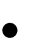   Отношение к себе и к другим, как к самоценности. Воспитание чувства уважения к друг другу, к человеку вообще. Формирование доброжелательного отношения к окружающим в процессе обучения устанавливать контакт, общаться и взаимодействовать с людьми. Важно поддержать у ребенка проявление положительных эмоций и добрых чувств в отношении других людей, используя общепринятые формы общения, как вербальными, так и невербальными средствами. Независимо от внешних проявлений инвалидности, взрослые, которые находятся рядом с ребенком, общаются с ним как с обычным ребенком, без проявлений жалости, которая может унизить человеческое достоинство ребенка. Отношение к учащемуся с уважением его достоинства - является основным требованием ко всем работникам организации. Взрослый, являясь сам носителем таких ценностей будет учить этому и детей.  Осмысление свободы и ответственности. Дети с ТМНР учатся выбирать деятельность, выбирать способ выражения своих желаний. Делая выбор, они учатся принимать на себя посильную ответственность за выполнение результат (нам нужно приготовить еду, чтобы утолить голод, мы можем не готовить - тогда мы останемся голодными). Ребенок, на доступном ему уровне, учится предвидеть последствия своих действий, понимать насколько его действия соотносятся с нормами и правилами общественной жизни.Выбирая деятельность не всегда желаемую и приятную, но необходимую ребенок учится послушанию, смирению.  Укрепление веры и доверия. Каждый день, выполняя задания учителей, ребенок учится верить в то, что «я смогу научиться делать это самостоятельно», в то, что «мне помогут, если у меня не получится» и в то, что «даже если не получится - меня все равно будут любить и уважать». Учитель для этого создает ситуации успеха, мотивирующие стремление ребенка к самостоятельности, создает для него ситуации доверия и предсказуемости событий.  Взаимодействие с окружающими, следуя общекультурным правилам и нравственным устоям. Усвоение правил совместной деятельности происходит в процессе специально организованного общения, в игре, учебе, работе, досуге. Для этого важны эталоны поведения, ориентиры («подсказки») и др. Таким эталоном для ребенка становятся взрослые, которые живут с ним рядом, являются носителями определенных ценностей  и норм поведения. Любому ребенку, а с нарушением интеллекта особенно, трудно понять смысл нравственных ценностей, но он усваивает эти ценности через общение, совместную деятельность, подражая взрослым. Ребенок«впитывает	в	себя»	примеры	и	возможные	способы	реагирования	в различных ситуациях повседневной жизни, копируя поведение взрослых.     Основными  формами  организации работы с учащимися является участие в общешкольных основных традиционных мероприятиях. С учетом индивидуальных образовательных потребностей обучающихся задачи программы конкретизируются в СИПР и реализуются на уроках по предметам: «Развитие речи и окружающий природный мир», «Жизнедеятельность человека», «Адаптивная физическая культура», в ходе коррекционных занятий, а также в рамках внеурочной деятельности.     Основными организационными формами внеурочной деятельности, через которые реализуется содержание программы, являются: экскурсии, праздники.Планируемые результаты воспитания:          Способность замечать и запоминать происходящее, замечая какие   события, изменения происходят в жизни;      Умение выражать свои желания, делая выбор;      Контроль своих эмоций и поведения;      Усвоение правил совместной деятельности в общении, в игре, учебе.                              План основных традиционных мероприятий2.4.Программа формирования экологической культуры, здорового и безопасного образа жизниПрограмма формирования экологической культуры здорового и безопасного образа жизни нацелена на развитие стремления у обучающихся вести здоровый образ жизни и бережно относиться к природе. Цель и задачи программы реализуются на уроках по предметам: «Окружающий природный мир», «Человек», «Адаптивная физкультура», в ходе коррекционных занятий, а также в рамках внеурочной деятельности.Программа реализуется в тесной взаимосвязи с обучением по образовательной области «Естествознание» и направлена на решение следующих задач:формирование представлений об основах экологической культуры на примере экологически сообразного поведения в быту и природе, безопасного для человека и окружающей среды;формирование заинтересованного отношения к собственному здоровью путем соблюдения правил здорового образа жизни;формирование познавательного интереса и бережного отношения к природе;формирование установок на использование здорового питания;использование оптимальных двигательных режимов для обучающихся с учетом их возрастных, психофизических особенностей;развитие потребности в занятиях физической культурой и спортом;соблюдение здоровье-созидающих режимов дня;формирование негативного отношения к факторам риска здоровья обучающихся (сниженная двигательная активность, курение, алкоголь, наркотики, инфекционные заболевания);формирование потребности ребенка безбоязненно обращаться к врачу по любым вопросам, связанным с особенностями роста и развития, состояния здоровья;развитие готовности самостоятельно поддерживать свое здоровье на основе использования навыков личной гигиены;формирование умений безопасного поведения в окружающей среде и простейших умений поведения в экстремальных (чрезвычайных) ситуациях.Системная работа по формированию экологической культуры, здорового и безопасного образа жизни организована по следующим направлениям:создание экологически безопасной, здоровьесберегающей инфраструктуры школы;организация учебной и внеурочной деятельности обучающихся;организация физкультурно-оздоровительной работы;реализация дополнительных образовательных курсов;организация работы с родителями (законными представителями) обучающихся.Основными организационными формами внеурочной деятельности, на основе которых реализуется содержание программы, являются: режим труда и отдыха, спортивно-развлекательные мероприятия, дни здоровья, беседы, поездки и др.Планируемые результаты:  Осознанное отношение к собственному здоровью на основе соблюдения правил    гигиены, здоровьесбережения, режима дня;   Интерес и бережное отношение к природе;   Готовность безбоязненно обращаться к врачу по любым вопросам, связанным с    особенностями состояния здоровья.План основных мероприятийПримечание: Для детей с ТМНР (Вариант 6.4) доступен только первый уровень воспитательного результата, это получение школьником опыта переживания и позитивного отношения к базовым ценностям общества.Мониторинг достижения планируемых результатов по формированию экологической культуры, здорового и безопасного образа жизни Система внутришкольного мониторинга здоровьяПод мониторингом понимается контроль за количественными и качественными показателями здоровья обучающихся:по росту приоритета здоровья в системе жизненных ценностей обучающихся, по положительной динамике по показателям здоровья, в том числе по показателям «школьных патологий», динамике спортивных достижений;по снижению количества дней, пропущенных каждым учеником по болезни, числа правонарушений;по увеличению числа школьников, охваченных различными видами спорта, по положительной динамике показателей физической подготовленности, по увеличению двигательной активности обучающихся во время учебной деятельности.Школой осуществляется управление здоровьем ребёнка на разных уровнях:на уровне ученика – через результаты мониторинговых исследований, на уроках здоровьесберегающей направленности;на уровне классного руководителя, учителя-предметника – через корректировку образовательных и воспитательных программ;на уровне структурных подразделений – через эффективную работу школьного ПМПк, специалистов школы;на уровне администрации – разработка и реализация механизма взаимосвязей между участниками образовательной деятельности позволит оказать влияние на качество здоровья и, как следствие, на качество результата образования.Критерии, показатели эффективности деятельности организации, осуществляющей образовательную деятельность, по формированию экологической культуры, здорового и безопасного образа жизни обучающихсяОсновные результаты реализации программы формирования культуры здорового и безопасного образа жизни обучающихся оцениваются в рамках мониторинговых процедур, предусматривающих выявление: динамики сезонных заболеваний; динамики школьного травматизма; утомляемости обучающихся и т.п.Основные результаты формирования культуры здорового и безопасного образа жизни обучающихся не подлежат итоговой оценке индивидуальных достижений выпускников начальной школы, однако оцениваются в рамках мониторинговых процедур, в которых ведущими методами являются: экспертные суждения (родителей, партнѐров школы); анонимные анкеты, позволяющие анализировать (не оценивать) ценностную сферу личности; различные тестовые инструменты, созданные с учѐтом возраста; самооценочные суждения детей.качестве содержательной и критериальной базы оценки выступают планируемые личностные результаты обучения:ценностное отношение к своему здоровью, здоровью близких и окружающих людей;элементарные представления о взаимообусловленности физического, нравственного, социально-психологического здоровья человека, о важности морали и нравственности в сохранении здоровья человека;первоначальный личный опыт здоровьесберегающей деятельности;первоначальные представления о роли физической культуры и спорта для здоровья человека, его образования, труда и творчества;знания о возможном негативном влиянии компьютерных игр, телевидения, рекламы на здоровье человека.Оценка и коррекция развития этих и других личностных результатов образовательной деятельности обучающихся осуществляется в ходе постоянного наблюдения педагога в тесном сотрудничестве с семьей ученика.Методика и инструментарий мониторинга достижений планируемых результатов по формированию экологической культуры, культуры здорового и безопасного образа жизни обучающихся школы представлена следующим образом:Методика изучения уровня и характера тревожности детей (Филлипс-тест, тест Теммл, Дорки, Амен). Методика изучения нервно-психического состояния, энергии, наличии внутриличностных конфликтов (тест М. Люшера).Диагностика межличностных и межгрупповых отношений (методика М. Битяновой).Изучение школьной мотивации (анкета школьной мотивации Н. Лускановой).Анкета «Здоровый образ жизни».Мониторинг здоровьесбережения и безопасного образа жизни обучающихся.Мониторинг состояния физического здоровья, физического развития и детей и подростков. 2.5. Программа коррекционной работы.Коррекционно-развивающие занятия проводятся с обучающимися по мере выявления педагогом, психологом индивидуальных пробелов в их развитии и обучении. При изучении индивидуальных особенностей школьника принимаются во внимание следующие показатели: психофизическое состояние и развитие ребенка, особенности и уровень развития познавательной сферы, особенности усвоения знаний, умений, навыков, предусмотренных программой.При подготовке и проведении коррекционно-развивающих занятий учитываются индивидуальные особенности каждого учащегося.Проведение индивидуальных коррекционно-развивающих занятий определяется согласно индивидуальному  маршруту  ребенка. С детьми, имеющими выраженные двигательные нарушения в сочетании с нарушениями пространственных представлений, могут быть введены коррекционно-развивающие занятия, обеспечивающие коррекцию и компенсацию нарушений мелкой моторики.При реализации программы для детей с ТМНР каждый предмет имеет ярко выраженную коррекционную направленность. Однако особенность обучения детей с нарушением интеллекта предполагает необходимость коррекционно- развивающей работы с ними, что обеспечивается внесением в учебный план индивидуальных коррекционно-развивающих занятий: психокоррекция, логопедические занятия, основы коммуникации.В условиях обучения на дому занятия коррекционно-развивающей области проводятся индивидуально. Эти занятия не являются обязательными для посещения всеми учащимися, проводятся как параллельно с основными занятиями учебного плана, так и во вторую половину дня после часового и более перерыва.Приоритетными направлениями работы в коррекционно-развивающей области являются:укрепление и охрана здоровья, физическое развитие ребенка;формирование и развитие коммуникативной и когнитивной функции речи;формирование и развитие продуктивных видов деятельности, социального поведения, коммуникативных умений;расширение социальных контактов с целью формирования навыков социального общежития, нравственного поведения, знаний о себе, о других людях;коррекция индивидуальных сторон психической деятельности.Программа коррекционной работы в соответствии со Стандартом направлена на создание системы комплексной помощи детям с ограниченными возможностями здоровья в освоении адаптированной основной образовательной программы начального общего образования.Программа коррекционной работы должна обеспечивать:создание в общеобразовательном учреждении специальных условий воспитания, обучения, позволяющих учитывать особые образовательные потребности детей с ограниченными возможностями здоровья посредством индивидуализации и дифференциации образовательного процесса;дальнейшую социальную адаптацию и интеграцию детей с особыми образовательными потребностями в общеобразовательном учреждении. Цели программы:оказание комплексной психолого-социально-педагогической помощи и поддержки обучающимся с ограниченными возможностями здоровья и их родителям (законным представителям);осуществление коррекции недостатков в физическом и (или) психическом развитии обучающихся с ограниченными возможностями здоровья.Приоритетными направлениями программы становятся формирование социальной компетентности обучающихся с ограниченными возможностями здоровья, развитие адаптивных способностей личности для самореализации в обществе. Задачи программы:выявление и удовлетворение особых образовательных потребностей обучающихся с ограниченными возможностями здоровья при освоении АООП НОО для детей с ТМНР;определение особенностей организации образовательного процесса и условий интеграции для рассматриваемой категории детей в соответствии с индивидуальными особенностями каждого ребёнка, структурой нарушения развития и степенью выраженности (в соответствии с рекомендациями психолого-медико-педагогической комиссии);осуществление индивидуально ориентированной социально-психолого- педагогической и медицинской помощи обучающимся с ограниченными возможностями здоровья с учётом особенностей психического и (или) физического развития, индивидуальных возможностей детей (в соответствии с рекомендациями психолого-медико-педагогической комиссии);разработка и реализация индивидуальных программ, учебных планов,организация индивидуальных занятий для детей с выраженным нарушением в физическом и (или) психическом развитии.обеспечение возможности воспитания и обучения по дополнительным образовательным программам социально-педагогической и других направленностей, получения дополнительных образовательных коррекционных услуг;расширение адаптивных возможностей личности, определяющих готовность к решению доступных проблем в различных сферах жизнедеятельности;развитие коммуникативной компетенции, форм и навыков конструктивного личностного общения в группе сверстников;реализация комплексной системы мероприятий по социальной адаптации обучающихся с ограниченными возможностями здоровья;оказание консультативной и методической помощи родителям (законным представителям) детей с ограниченными возможностями здоровья по медицинским, социальным, правовым и другим вопросам. Направления работы:Программа коррекционной работы на ступени начального общего образования включает в себя взаимосвязанные направления, раскрывающие её основноесодержание: диагностическое, коррекционно-развивающее, консультативное, информационно-просветительское.Характеристика содержания коррекционной работы Диагностическая работа включает:выявление особых образовательных потребностей обучающихся с ограниченными возможностями здоровья при освоении АООП НОО;проведение комплексной социально-психолого-педагогической диагностики нарушений в психическом и (или) физическом развитии обучающихся с ограниченными возможностями здоровья;определение уровня актуального и зоны ближайшего развития обучающегося с ограниченными возможностями здоровья, выявление его резервных возможностей;изучение развития эмоционально-волевой, познавательной, речевой сфер и личностных особенностей обучающихся;изучение социальной ситуации развития и условий семейного воспитания ребёнка;изучение адаптивных возможностей и уровня социализации ребёнка с ограниченными возможностями здоровья;системный разносторонний контроль за уровнем и динамикой развития ребёнка с ограниченными возможностями здоровья (мониторинг динамики развития, успешности освоения образовательных программ основного общего образования).Цель: выявление характера и интенсивности трудностей развития детей с ограниченными возможностями здоровья, проведение их комплексного обследования и подготовку рекомендаций по оказанию им психолого-медико- педагогической помощи. Коррекционно-развивающая работа включает:реализацию комплексного индивидуально ориентированного социально- психолого-педагогического и медицинского сопровождения в условиях образовательного процесса обучающихся с  ограниченными возможностями здоровья с учётом особенностей психофизического развития;выбор оптимальных для развития ребёнка с ограниченными возможностями здоровья коррекционных программ/методик, методов и приёмов обучения в соответствии с его особыми образовательными потребностями;организацию и проведение индивидуальных и групповых коррекционно- развивающих занятий, необходимых для преодоления нарушений развития и трудностей обучения;коррекцию и развитие высших психических функций, эмоционально- волевой, познавательной и речевой сфер;развитие универсальных учебных действий в соответствии с требованиями основного общего образования;формирование способов регуляции поведения и эмоциональных состояний;развитие форм и навыков личностного общения в группе сверстников, коммуникативной компетенции;развитие компетенций, необходимых для продолжения образования и профессионального самоопределения;формирование навыков получения и использования информации (на основе ИКТ), способствующих повышению социальных компетенций и адаптации в реальных жизненных условиях;социальную защиту ребёнка в случаях неблагоприятных условий жизни при психотравмирующих обстоятельствах.Цель: обеспечение своевременной специализированной помощи в освоении содержания образования и коррекции недостатков в познавательной иэмоционально-личностной сфере детей с ограниченными возможностями здоровья, детей-инвалидов. Консультативная работа включает:выработку совместных обоснованных рекомендаций по основным направлениям работы с обучающимися с ограниченными возможностями здоровья, единых для всех участников образовательного процесса;консультирование специалистами педагогов по выбору индивидуально ориентированных методов и приёмов работы с обучающимися с ограниченными возможностями здоровья;консультативную помощь семье в вопросах выбора стратегии воспитания и приёмов коррекционного обучения ребёнка с ограниченными возможностями здоровья.Цель: обеспечение непрерывности специального индивидуального сопровождения детей с ограниченными возможностями здоровья и их семей по вопросамреализации дифференцированных психолого-педагогических условий обучения, воспитания; коррекции, развития и социализации обучающихся. Информационно-просветительская работа предусматривает:информационную поддержку образовательной деятельности обучающихся с особыми образовательными потребностями, их родителей (законных представителей), педагогических работников;различные формы просветительской деятельности (лекции, беседы, информационные стенды, печатные материалы), направленные на разъяснение участникам образовательного процесса — обучающимся (как имеющим, так и не имеющим недостатки в развитии), их родителям (законным представителям), педагогическим работникам — вопросов, связанных с особенностями образовательного процесса и сопровождения обучающихся с ограниченными возможностями здоровья;проведение тематических выступлений для педагогов и родителей (законных представителей) по разъяснению индивидуально-типологическихособенностей различных категорий детей с ограниченными возможностями здоровья.Цель: организация информационно-просветительской деятельности по вопросам инклюзивного образования со всеми участниками образовательного процессаВзаимодействие специалистов общеобразовательного учреждения обеспечивает системное сопровождение обучающихся с ограниченными возможностями здоровья специалистами различного профиля в образовательном процессе. Такое взаимодействие включает:комплексность	в	определении	и	решении	проблем	обучающегося, предоставлении ему специализированной квалифицированной помощи;многоаспектный	анализ	личностного	и	познавательного	развития обучающегося;составление комплексных индивидуальных программ общего развития и коррекции отдельных сторон учебно-познавательной, речевой, эмоционально-волевой и личностной сфер ребёнка.Данная программа обеспечивает реализацию индивидуальной программы каждого обучающегося комплексом диагностических, коррекционных и профилактических мероприятий.Программа фиксируется в «Карте индивидуального сопровождения» и утверждается на психолого–медико–педагогическом консилиуме. Для проведения групповых занятий комплектуются группы, в которые объединяются дети, имеющие сходные проблемы. Определяются дети с особыми проблемами, нуждающиеся в индивидуальных занятиях.На коррекционно–развивающем этапе осуществляется реализация намеченной программы. Каждый учащийся получает помощь от специалиста, соответственно своему индивидуальному плану.На аналитическом этапе оценивается результативность занятий посредством анкетных, проективных, экспериментальных и др. методов, производится анализ эффективности используемых методов и средств, и подводятся итоги работы, определяются основные направления работы на следующий год.2.6.  Программа внеурочной деятельности Внеурочная деятельность организуется по направлениям развития личности (адаптивно-спортивное, духовно-нравственное, социальное, общеинтеллектуальное, общекультурное. Внеурочная деятельность способствует социальной интеграции обучающихся с ТМНР путем организации и проведения мероприятий, в которых предусмотрена совместная деятельность разных обучающихся (с НОДА, ТМНР и без таковых), различных организаций. Виды совместной внеурочной деятельности подбираются с учетом возможностей и интересов как обучающихся с НОДА, с ТМНР так и их обычно развивающихся сверстников. Задачи программы реализуются в ходе организации и проведения специальных внеурочных мероприятий: игры, экскурсии, занятия в кружках, творческие фестивали, конкурсы, выставки, соревнования («веселые старты», олимпиады), праздники, лагеря дневного пребывания, поездки и др.Программа внеурочной деятельности направлена на социально- эмоциональное, спортивно-оздоровительное, творческое, нравственное, познавательное, общекультурное развитие личности средствами физического, нравственного, эстетического, трудового воспитания. Внеурочная деятельность также направлена на расширение контактов обучающихся с обычно развивающимися сверстниками и взаимодействие с разными людьми.Программа внеурочной деятельности предусматривает организацию и проведение специальных внеурочных мероприятий, направленных на развитие личности обучающихся, таких как: конкурсы, выставки, игры, экскурсии, занятия в кружках по интересам, творческие фестивали и соревнования («веселые старты», олимпиады), праздники, реализация доступных проектов и другое.Внеурочная деятельность способствует социальной интеграции обучающихся путем организации и проведения мероприятий, в которых предусмотрена совместная деятельность обучающихся с умственной отсталостью (интеллектуальными нарушениями) и обучающихся, не имеющих каких-либо нарушений развития, из различных организаций. Детям, обучающимся по программам надомного обучения, рекомендовано посещение мероприятий, проводимых в школе по мере их возможности.Задачи и мероприятия, реализуемые на внеурочной деятельности, включаются в СИПР.Внеурочная деятельность организуется по двум направлениям:Уход и присмотр. Уход необходим обучающимся с умственной отсталостью, возможности которых к самообслуживанию отсутствуют или значительно ограничены. Уход осуществляется в процессе гигиенических процедур, одевания и раздевания, приема пищи. Во время ухода ребенок должен чувствовать уважительное, доброжелательное отношение взрослого, которое будет способствовать появлению у него доверия и желания взаимодействовать с взрослым.Присмотр происходит во время прогулки, свободной деятельности обучающегося с целью предотвращения случаев, когда обучающийся может причинить вред себе, окружающим или имуществу. социально-эмоциональное, спортивно-оздоровительное, творческое, духовно- нравственное, общеинтеллектуальное, общекультурное развитие личности в таких формах как игра, соревнование, олимпиады, экскурсии, кружки, проекты и т.д. при посещении мероприятий в школе, участия в конкурсах, играх.Внеурочная деятельность, направленная на развитие личности, способствует социальной интеграции обучающихся путем организации и проведения мероприятий, в которых предусмотрена совместная деятельность детей с ТМНР и детей, не имеющих каких-либо нарушений развития. Виды совместной внеурочной деятельности необходимо подбираются с учетом возможности самореализации как обучающихся с нарушениями развития, так и их обычно развивающихся сверстников. Для результативного процесса интеграции в ходе внеурочныхмероприятий важно обеспечить условия успешной совместной деятельности для всех ее участников.При организации внеурочной деятельности обучающихся используются возможности сетевого взаимодействия (ЦДТ Октябрьского района, ДЮСШ № 5). В период каникул для продолжения внеурочной деятельности целесообразно используются возможности организации отдыха детей и их оздоровления, создаваемых на базе школы и организаций дополнительного образования детей.Программа сотрудничества с семьей обучающегосяПрограмма      сотрудничества      с    семьей     обучающегося	отражает направленность на обеспечение конструктивного взаимодействия специалистов организации и родителей (законных представителей) обучающегося в интересах особого ребенка и его семьи. Программа включает консультации, семинары, тренинги, занятия, беседы, собрания и другие мероприятия, направленные на:психологическую поддержку семьи, воспитывающей ребенка-инвалида;повышение осведомленности родителей об особенностях развития и специфических образовательных потребностях ребенка; обеспечение участия семьи в разработке и реализации СИПР;обеспечение единства требований к обучающемуся в семье и в организации;организацию регулярного обмена информацией о ребенке, о ходе реализации СИПР и результатах ее освоения;организацию участия родителей во внеурочных мероприятиях.Программа сотрудничества с семьей направлена на обеспечение конструктивного взаимодействия специалистов общеобразовательной организации и родителей (законных представителей) обучающегося в интересах особого ребенка и его семьи. Программа обеспечивает сопровождение семьи, воспитывающей ребенка-инвалида путем организации и проведения различных мероприятий.III. ОРГАНИЗАЦИОННЫЙ РАЗДЕЛУчебный план для образовательных организаций, реализующих ООП НОО на основе ИП для обучающихся с нарушениями опорно-двигательного аппарата с ТМНР (вариант 6.4.)  обеспечивает в случаях, предусмотренных законодательством Российской Федерации в области образования, возможность обучения на государственных языках субъектов Российской Федерации, а также возможность их изучения, и устанавливают количество занятий, отводимых на их изучение, по классам (годам) обучения.Учебный план составлен на основе:Конституции РФ, ст.43;Федерального закона от 29 декабря 2012г. № 273 - ФЗ «Об образовании в Российской Федерации». Глава 7, ст. 66, пп.10,11;Приказа №1599 от 19 декабря 2014 г «Об утверждении ФГОС обучающихся с умственной отсталостью (ИН)»;Федеральный базисный учебный план, утвержденный приказом Министерства образования Российской Федерации от 10.04.2002 № 29/2065- п «Об утверждении учебных планов специальных (коррекционных) образовательных учреждений для обучающихся, воспитанников с отклонениями в развитии», методических рекомендаций Министерства образования и науки Российской Федерации по вопросам обучения детей с ОВЗ и детей-инвалидов.Письма Рособрнадзора от 25.12.15 № 01-311/10-01 «Методические рекомендации по организации и проведению государственной итоговой аттестации по образовательным программам основного общего и среднего общего образования в форме основного государственного экзамена и единого государственного экзамена для лиц с ограниченными возможностями здоровья, детей-инвалидов и инвалидов»Примерной адаптированной образовательная программа для детей с ТМНР (вариант 6.4.)Устава школыУчебный план включает обязательные предметные области и коррекционно- развивающую область.Задачами реализации содержания предметных областей являются:Часть примерного учебного плана, формируемая участниками образовательных отношений при надомном обучении не предусматривается.Коррекционно-развивающая область и внеурочная деятельность учебного плана реализуется через учебные курсы, включающие в себя систему индивидуальных занятий с обучающимися как внеурочные занятия.В соответствии с требованиями Стандарта внеурочная деятельность организуется по направлениям развития личности (духовно-нравственное, социальное, общеинтеллектуальное, общекультурное, адаптивно- спортивное). Эти направления реализуются через воспитательную работу с учащимися. Ребенок по возможности  посещает	школьные	мероприятия,	предусмотренные программой нравственного развития.Главное  направление внеурочной деятельности - проведение коррекционно- развивающих занятий, которые являются обязательными для обучающихся с ТМРН.Время, отведённое на внеурочную деятельность, не учитывается при определении максимально допустимой недельной нагрузки обучающихся.Учащихся подготовительного класса обучаются по 5 дневной учебной неделе, 33 учебные недели в год.Продолжительность каникул в течение учебного года составляет 30 календарных дней, летом - не менее 8 недель.Продолжительность урока составляет: в подготовительных и 1 классах - 35 минут. Образовательная нагрузка равномерно распределена в течение учебной недели, при этом объем максимально допустимая нагрузка при индивидуальном обучении на дому в течение дня составляет не более 2 уроков в день. Для обучающихся с ТМНР с подготовительного по 4 классы устанавливаются дополнительные недельные каникулы в середине третьей четверти (33 учебные недели в год). Продолжительность урока составляет: в подготовительных и 1 классах – 35 минут; во 2-4 классах – 35-45 минут (по решению образовательной организации). Обучение проводится без балльного оценивания знаний обучающихся и домашних заданий. Курсы коррекционно-развивающей направленности (индивидуальные занятия по логопедии, по психологической коррекции, по двигательной коррекции, а также занятия, направленные на развитие осознания, ощущений, ориентировки в пространстве и на плоскости) являются основой для развития жизненных компетенций.Коррекционная работа осуществляется в рамках целостного подхода к воспитанию и развитию ребенка. Исходным принципом для определения целей и задач коррекции, а также способов их решения является принцип единства диагностики и коррекции развития. Важно и создание условий, в максимальной степени способствующих развитию ребенка.Коррекционно-развивающие занятия с обучающимися с ТМНР предусматривают: логопедические занятия и индивидуальные занятия по коррекции и развитию когнитивных функций. Все эти занятия проводятся виндивидуальной форме. Продолжительность занятий до 25-30 минут.Задачами коррекционно-развивающих занятий являются:  предупреждение вторичных биологических и социальных отклонений в развитии, затрудняющих образование и социализацию ребенка;  исправление нарушений психофизического развития медицинскими, психологическими, педагогическими средствами;  формирование	у	учащихся	средств	компенсации	дефицитарных психомоторных функций, не поддающихся исправлению;  формирование способов познавательной деятельности, позволяющих учащемуся осваивать общеобразовательные предметы.Коррекционно-компенсаторный подход реализуется всеми участниками образовательного процесса. Ведущими специалистами при этом являются педагог- психолог, учитель- логопед, учитель-дефектолог, которые осуществляют диагностику, определяют программу коррекции развития ребенка и проводят коррекционные занятия. Кроме того, специалисты дают рекомендации по включению коррекционных компонентов во все формы образовательного процесса.Содержание обучения направлено на социализацию, коррекцию личности и познавательных возможностей обучающегося. На первый план выдвигаются задачи, связанные с приобретением элементарных знаний, формированием практических общеучебных знаний и навыков, обеспечивающих относительную самостоятельность детей в быту, их социальную адаптацию, а также развитие социально значимых качеств личности.Коррекционно-развивающие занятия для варианта 6.4. строятся на основе предметно-практической деятельности детей, осуществляются учителем через систему специальных упражнений и адаптационно компенсаторных технологий, включают большое количество игровых и занимательных моментов.Коррекционная работа проводится в виде индивидуально-групповых занятий; продолжительность занятий и перемен, чередование занятий определяются учителем, исходя из психофизических особенностей и возможностей, эмоционального состояния детей.Учебный план (вариант 6.4.)Система условий реализации АОП НОО обучающихся с ТНМРКадровые условия Учреждения укомплектовано (100%) педагогическими, руководящими и иными работниками. Уровень квалификации педагогических и иных работников соответствует занимаемой должности и квалификационным характеристикамПедагоги, которые реализуют основную общеобразовательную программу начального общего образования с участием обучающихся с ТМНР (вариант 6.4.), имеют высшее профессиональное образование, предусматривающее освоение одного из вариантов программ подготовки:получение квалификации «учитель начальных классов» по специальности «Начальное образование», а также курсовую подготовку по работе с учащимися по адаптированным программам  (ОВЗ, УО).В учреждении имеется педагог-психолог, социальный педагог, педагоги дополнительного образования.Наличие курсовой подготовки педагогов начальной школыФинансово-экономические условия реализации АООП для обучающихся с ТМНР.Финансовое обеспечение реализации АООП НОО опирается на исполнение расходных обязательств, обеспечивающих конституционное право граждан на бесплатное и общедоступное среднее общее образование. Объём действующих расходных обязательств отражается в задании учредителя по оказанию государственных (муниципальных) образовательных услуг в соответствии с требованиями федеральных государственных образовательных Стандартов начального общего образования. Финансовое обеспечение по реализации АООП НОО осуществляется на основе нормативного подушевого финансирования. Введение нормативного подушевого финансирования определяет механизм формирования расходов и доведения средств на реализацию государственных гарантий прав граждан на получение общедоступного и бесплатного общего образования в соответствии с требованиями Стандарта. Применение принципа нормативного подушевого финансирования на уровне организации, осуществляющей образовательную деятельность, заключается в определении стоимости стандартной (базовой) бюджетной образовательной услуги в организации, осуществляющей образовательную деятельность, не ниже уровня фактически сложившейся стоимости в предыдущем финансовом году. Формирование фонда оплаты труда осуществляется в пределах объема средств организации, осуществляющие образовательную деятельность на текущий финансовый год, определенного в соответствии с региональным расчетным подушевым нормативом, количеством обучающихся и соответствующими поправочными коэффициентами и отражается в смете организации, осуществляющей образовательную деятельность. Фонд оплаты труда работников организации, осуществляющей образовательную деятельность, состоит из базовой и стимулирующей частей. Базовая часть фонда оплаты труда обеспечивает гарантированную заработную плату руководителей, педагогических работников, непосредственно осуществляющих образовательную деятельность, учебно-вспомогательного и младшего обслуживающего персонала образовательного учреждения. Система стимулирующих выплат работникам организации, включает в себя поощрительные выплаты по результатам труда. Выплаты стимулирующего характера устанавливаются в пределах средств стимулирующей части фонда оплаты труда. Размеры, порядок и условия осуществления стимулирующих выплат определяются в локальных правовых актах организации, осуществляющей образовательную деятельность, в которых определены критерии и показатели результативности и качества. В них включены показатели динамики учебных достижений обучающихся, активности их участия во внеурочной деятельности; использование учителями современных педагогических технологий, в том числе здоровьесберегающих; участие в методической работе, распространение актуального педагогического опыта; повышение уровня профессионального мастерства и др.Материально-технические условияМатериально-технические условия реализации АООП НОО учреждения обеспечивают:возможность достижения обучающимися установленных Стандартом требований к результатам освоения АООП НОО;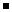 соблюдение: санитарно-гигиенических норм образовательной деятельности (требования к водоснабжению, канализации, освещению, воздушно-тепловому режиму и т. д.);санитарно-бытовых условий (наличие оборудованных гардеробов, санузлов, мест личной гигиены и т. д.);социально-бытовых условий (наличие оборудованного рабочего места, учительской, комнаты психологической разгрузки и т.д.);пожарной и электробезопасности;требований охраны труда;своевременных сроков и необходимых объемов текущего и капитального ремонта;возможность для беспрепятственного доступа обучающихся с ограниченными возможностями здоровья к объектам инфраструктуры учреждения.Материально-техническая база учреждения частично соответствует действующим требованиям Стандарта к организации пространства:Материальная и техническая база соответствует действующим санитарным и противопожарным правилам и нормам, а также техническим нормативам, установленным для обслуживания этой базы.Для организации образовательной деятельности обучающихся в рамках ООП класс (группа) имеет доступ по расписанию в следующие помещения:8 кабинетов начальных классов, оборудованных интерактивными досками;кабинет художественно-эстетического цикла, обеспеченный оборудованием для проведения уроков музыки, изобразительного искусства;1 кабинет информатики;3 кабинета иностранного языка;спортивный зал, хореографический зал, малый спортивный залактовый зал;кабинет психолога;БИЦ;помещения для питания обучающихся, а также для хранения и приготовления пищи, обеспечивающие возможность организации качественного горячего питания, в том числе горячих завтраков;помещение для медицинского обслуживания;административные и иные помещения, оснащенные необходимым оборудованием;гардеробы, санузлы;участок (территория) с необходимым набором оснащенных зон. 	В учреждении организована работа по охране труда всех участников образовательного процесса, по созданию оптимальных санитарно-гигиенических условий.Информационно-методические условия реализации АООПУчебно-методическое и информационное обеспечение реализации АООП НОО учреждения направлено на обеспечение широкого, постоянного и устойчивого доступа для всех участников образовательного процесса к любой информации, связанной с реализацией АООП, планируемыми результатами, организацией образовательного процесса и условиями его осуществления. В соответствии с требованиями Стандарта информационно-методические условия реализации образовательной программы  обеспечиваются современной информационно-образовательной средой.Под информационно-образовательной средой (или ИОС) понимается открытая педагогическая система, сформированная на основе разнообразных информационных образовательных ресурсов, современных информационно-телекоммуникационных средств и педагогических технологий, направленных на формирование творческой, социально активной личности, а также компетентность участников образовательного процесса в решении учебно-познавательных и профессиональных задач с применением информационно-коммуникационных технологий (ИКТ-компетентность), наличие служб поддержки применения ИКТ.Создаваемая в школе  ИОС строится в соответствии со следующей иерархией:— единая информационно-образовательная среда страны;— единая информационно-образовательная среда региона;— информационно-образовательная среда образовательного учреждения;— предметная информационно-образовательная среда;— информационно-образовательная среда УМК;— информационно-образовательная среда компонентов УМК;Основными элементами ИОС являются:— информационно-образовательные ресурсы в виде печатной продукции;— информационно-образовательные ресурсы на сменных оптических носителях;— информационно-образовательные ресурсы Интернета;— вычислительная и информационно-телекоммуникационная инфраструктура;— прикладные программы, в том числе поддерживающие администрирование и финансово-хозяйственную деятельность образовательного учреждения (бухгалтерский учёт, делопроизводство, кадры и т. д.).Необходимое для использования ИКТ оборудование должно отвечать современным требованиям и обеспечивать использование ИКТ:— в учебной деятельности;— во внеурочной деятельности;— в исследовательской и проектной деятельности;— при измерении, контроле и оценке результатов образования;— в административной деятельности, включая дистанционное взаимодействие всех участников образовательного процесса, а также дистанционное взаимодействие образовательного учреждения с другими организациями социальной сферы и органами управления. Учебно-методическое и информационное оснащение образовательного процесса должно обеспечивать возможность:реализации индивидуальных образовательных планов обучающихся, осуществления их самостоятельной образовательной деятельности;ввода русского и иноязычного текста, распознавания сканированного текста; создания текста на основе расшифровки аудиозаписи; использования средств орфографического и синтаксического контроля русского текста и текста на иностранном языке; редактирования и структурирования текста средствами текстового редактора;записи и обработки изображения (включая микроскопические, телескопические и спутниковые изображения) и звука при фиксации явлений в природе и обществе, хода образовательного процесса; переноса информации с нецифровых носителей (включая трёхмерные объекты) в цифровую среду (оцифровка, сканирование);создания и использования диаграмм различных видов (алгоритмических, концептуальных, классификационных, организационных, хронологических, родства и др.), специализированных географических (в ГИС) и исторических карт; создания виртуальных геометрических объектов, графических сообщений с проведением рукой произвольных линий;организации сообщения в виде линейного или включающего ссылки сопровождения выступления, сообщения для самостоятельного просмотра, в том числе видеомонтажа и озвучивания видеосообщений;выступления с аудио-, видео- и графическим экранным сопровождением;вывода информации на бумагу и т. п. и в трёхмерную материальную среду (печать);информационного подключения к локальной сети и глобальной сети Интернет, входа в информационную среду учреждения, в том числе через Интернет, размещения гипермедиасообщений в информационной среде образовательного учреждения;поиска и получения информации;использования источников информации на бумажных и цифровых носителях (в том числе в справочниках, словарях, поисковых системах);вещания (подкастинга), использования носимых аудиовидеоустройств для учебной деятельности на уроке и вне урока;общения в Интернете, взаимодействия в социальных группах и сетях, участия в форумах, групповой работы над сообщениями (вики);создания и заполнения баз данных, в том числе определителей; наглядного представления и анализа данных;включения обучающихся в проектную и учебно-исследовательскую деятельность, проведения наблюдений и экспериментов, в том числе с использованием: учебного лабораторного оборудования, цифрового (электронного) и традиционного измерения, включая определение местонахождения; виртуальных лабораторий, вещественных и виртуально-наглядных моделей и коллекций основных математических и естественно-научных объектов и явлений;исполнения, сочинения и аранжировки музыкальных произведений с применением традиционных народных и современных инструментов и цифровых технологий, использования звуковых и музыкальных редакторов, клавишных и кинестетических синтезаторов;художественного творчества с использованием ручных, электрических и ИКТ-инструментов, реализации художественно-оформительских и издательских проектов, натурной и рисованной мультипликации;создания материальных и информационных объектов с использованием ручных и электроинструментов, применяемых в избранных для изучения распространённых технологиях (индустриальных, сельскохозяйственных, технологиях ведения дома, информационных и коммуникационных технологиях);проектирования и конструирования, в том числе моделей с цифровым управлением и обратной связью, с использованием конструкторов; управления объектами; программирования;занятий по изучению правил дорожного движения с использованием игр, оборудования, а также компьютерных тренажёров;размещения продуктов познавательной, учебно-исследовательской и проектной деятельности обучающихся в информационно-образовательной среде образовательного учреждения;проектирования и организации индивидуальной и групповой деятельности, организации своего времени с использованием ИКТ; планирования учебного процесса, фиксирования его реализации в целом и отдельных этапов (выступлений, дискуссий, экспериментов);обеспечения доступа в школьной библиотеке к информационным ресурсам Интернета, учебной и художественной литературе, коллекциям медиаресурсов на электронных носителях, множительной технике для тиражирования учебных и методических текстографических и аудиовидеоматериалов, результатов творческой, научно-исследовательской и проектной деятельности обучающихся;проведения массовых мероприятий, собраний, представлений; досуга и общения обучающихся с возможностью для массового просмотра кино- и видеоматериалов, организации сценической работы, театрализованных представлений, обеспеченных озвучиванием, освещением и мультимедиасопровождением;выпуска школьных печатных изданий, работы школьного телевидения.Все указанные виды деятельности должны быть обеспечены расходными материалами.Обеспечение информационно-образовательной среды школы  техническими средствамиНа все компьютеры в школе  установлены лицензионные программные продукты, что позволяет сделать процесс обучения школьников отвечающим современным требованиям. Во всех учебных кабинетах установлены программы, позволяющие создавать дидактические материалы нового поколения. Информатизация образовательного процесса в школе способствует эффективному использованию электронных ресурсов в образовательном процессеОдним из главных факторов успешности функционирования ИОС является непрерывная подготовка и переподготовка педагогических кадров в области ИКТ. Ежегодно учителя отправляют свои методические разработки на конкурсы, показывая высокий уровень владения ИКТ-технологиями.  В школе организована  локальная сеть, основанная на проводных и беспроводных технологиях. Наличие сети позволяет регулярно и качественно вести электронные журналы и дневники учащихся средствами АИС «Сетевой город». В школе электронные журналы несут не только информационную функцию. Они являются незаменимым средством коммуникации между всеми участниками образовательного процесса. Функционирование ИОС школы обеспечено локальными нормативными документами.  Перечень компонентов на бумажных носителях  (учебники, программные, методические и оценочные материалы) обновляется ежегодно и размещается в приложениях.Результатом реализации АООП НОО должно стать повышение качества предоставления образования обучающихся с НОДА с ТМНР, которое будет достигнуто путём создания современных условий образовательной деятельности и роста эффективности учительского труда. Ключевым индикатором будет являться удовлетворенность качеством образования педагогических работников, родителей (законных представителей), обучающихся, определяемая по результатам социологических опросов.Контроль за состоянием системы условий3.3.5. Контроль за состоянием системы условий реализации адаптированной основной общеобразовательной программы начального общего образования обучающихся с нарушениями опорно-двигательного аппарата (с тяжелыми множественными нарушениями развития (вариант 6.4.))ходе создания системы условий реализации АООП НОО проводится мониторинг с целью ее управления. Оценке подлежат: кадровые, психолого-педагогические, финансовые, материально-технических условия, учебно-методическое и информационное обеспечение; деятельность педагогов в реализации психолого-педагогических условий; условий (ресурсов) школы.Учебно-методические иинформационныеусловияРезультатом реализации АООП НОО должно стать повышение качества предоставления образования обучающихся с НОДА с ТМНР, которое будет достигнуто путём создания современных условий образовательной деятельности и роста эффективности учительского труда. Ключевым индикатором будет являться удовлетворенность качеством образования педагогических работников, родителей (законных представителей), обучающихся, определяемая по результатам социологических опросов.РАССМОТРЕНОна заседании педагогического совета Протокол № 1125.08.2023 СОГЛАСОВАНОна заседании Совета лицеяПротокол № 125.08.2023 УТВЕРЖДЕНО приказом директора МБОУ «Лицей №52» Т.В.Плономаревой №347-осн от 25.08.2023                       СОДЕРЖАНИЕЦелевой разделПояснительная записка…………..Цели реализации  основной общеобразовательной программы начального общего образования …..Принципы и  подходы к формированию адаптированной основной общеобразовательной программы начального общего образования обучающихся с нарушениями опорно-двигательного аппарата …………………………………..Общая характеристика основной общеобразовательной программы начального общего образования…Психолого – педагогическая характеристика обучающихся ……Описание особых образовательных потребностей обучающихся…..Описание структуры и общая  характеристика СИПР обучающихся…..Планируемые результаты  освоения адаптированной основной общеобразовательной программы начального общего образования и программы коррекционной работы Система оценки достижения планируемых результатов освоения АООП НОО Содержательный раздел:Программа формирования базовых учебных действий…..Программы учебных предметов, курсов  коррекционно-развивающей области…….Программа нравственного развития (воспитания)…..Программа формирования экологической культуры, здорового и безопасного образа жизни……Программа коррекционной работы….Программа внеурочной деятельности….Программа сотрудничества с семьей обучающегося……..Организационный раздел…….Учебный план…….Система условий реализации адаптированной основной общеобразовательной программы начального общего образования с задержкой психического развития…..Личностныеучебные действия:Коммуникативные учебные действия:Регулятивные учебныедействия:Познавательные учебные действияосознавать себя как ученика,заинтересованного посещением школы,обучением, занятиями, как члена семьи, одноклассника, друга;способность осмысленно восприниматьсоциальноевступать в контакт надоступном для обучающегося уровне и работать в коллективе (вербально,невербально);использовать принятые ритуалы социальноговзаимодействия;обращаться за помощью иследовать предложенному плану;участвовать в деятельности коллектива;действовать по образцувыделять элементарные свойства предметов;делать простейшие обобщения, сравнения,классифицировать на наглядномматериале;соотнести звук и букву;-выполнятьокружение, принимать своё место в нем, приниматьсоответствующие возрастусоциальные роли;- готовность безопасно и бережно вестисебя в природе и обществе.принимать помощь;- слушать ипонимать простую инструкцию на доступном для обучающегося уровне к учебному заданию в разных видахдеятельности и быту;-взаимодействовать со взрослыми исверстниками;простейшиеарифметические действия;-наблюдать под руководством взрослого за предметами иявлениями окружающейдействительности;- работать с несложной по содержанию и структуре информацией(понимать жест, изображение, устноевысказывание)Таблица 3Таблица 3Таблица 3Связь базовых учебных действий с содержанием учебных предметовСвязь базовых учебных действий с содержанием учебных предметовСвязь базовых учебных действий с содержанием учебных предметовСвязь базовых учебных действий с содержанием учебных предметовСвязь базовых учебных действий с содержанием учебных предметовСвязь базовых учебных действий с содержанием учебных предметовСвязь базовых учебных действий с содержанием учебных предметовПеречень учебных действийПеречень учебных действийОбразовательнаяУчебный предметУчебный предметобластьЛичностные учебные действияЛичностные учебные действияЛичностные учебные действияОсознание себя, как  «Я»; осознаниеОсознание себя, как  «Я»; осознаниеЯзык и речеваяОбщение и чтениеОбщение и чтениесвоей принадлежности ксвоей принадлежности кпрактикаопределенному полу; социально-определенному полу; социально-ЧеловекЖизнедеятельность человекаЖизнедеятельность человекаэмоциональное участие в процессеэмоциональное участие в процессеобщения и совместной деятельности.общения и совместной деятельности.ИскусствоМузыкаМузыкаИзобразительное искусствоИзобразительное искусствоФизическаяАдаптивная физическаяАдаптивная физическаякультуракультуракультураРазвитие адекватных представленийРазвитие адекватных представленийЧеловекЖизнедеятельность человекаЖизнедеятельность человекаоб окружающем социальном мире,об окружающем социальном мире,СамообслуживаниеСамообслуживаниеовладение социально-бытовымиовладение социально-бытовымиСамообслуживаниеСамообслуживаниеовладение социально-бытовымиовладение социально-бытовымиумениями, необходимые вумениями, необходимые вумениями, необходимые вумениями, необходимые вЯзык и речеваяОбщение и чтениеОбщение и чтениеповседневной жизни дома и в школе,повседневной жизни дома и в школе,Язык и речеваяОбщение и чтениеОбщение и чтениеповседневной жизни дома и в школе,повседневной жизни дома и в школе,практикаумение выполнять посильнуюумение выполнять посильнуюпрактикаумение выполнять посильнуюумение выполнять посильнуюдомашнюю работу, включаться вдомашнюю работу, включаться вдомашнюю работу, включаться вдомашнюю работу, включаться вМатематикаМатематическиеМатематическиешкольные дела.школьные дела.представленияпредставленияСпособность космыслениюЯзык и речеваяОбщение и чтениеОбщение и чтениесоциальногоокружения.практикаТехнологииПредметные действияПредметные действияЧеловекЖизнедеятельность человекаЖизнедеятельность человекаВладение  элементарными  навыкамиВладение  элементарными  навыкамиЧеловекЖизнедеятельность человекаЖизнедеятельность человекакоммуникации и принятыми нормамикоммуникации и принятыми нормамикоммуникации и принятыми нормамикоммуникации и принятыми нормамиЯзык и речеваяОбщение и чтениеОбщение и чтениевзаимодействия.взаимодействия.Язык и речеваяОбщение и чтениеОбщение и чтениевзаимодействия.взаимодействия.практикапрактикаРазвитие самостоятельностиРазвитие самостоятельностиЯзык и речеваяОбщение и чтениеОбщение и чтениепрактикаПисьмоПисьмоМатематикаМатематическиеМатематическиепредставленияпредставленияТехнологииПредметные действияПредметные действияФизическаяАдаптивная физическаяАдаптивная физическаякультуракультуракультураОвладение общепринятымиЯзык и речеваяОбщение и чтениеправилами поведенияпрактикаПисьмоФизическаяАдаптивная физическаякультуракультураТехнологииПредметные действияНаличие интереса к практическойТехнологииПредметные действиядеятельностидеятельностиЕстествознаниеРазвитие речи и окружающийЕстествознаниеРазвитие речи и окружающийприродный мир№п/пМероприятиеПланируемый воспитательный результатУровень воспитател ьногорезультатаСрокиОтветств енный1. Осмысление ценности жизни (своей и окружающих).1. Осмысление ценности жизни (своей и окружающих).1. Осмысление ценности жизни (своей и окружающих).1. Осмысление ценности жизни (своей и окружающих).1. Осмысление ценности жизни (своей и окружающих).1. Осмысление ценности жизни (своей и окружающих).1.1Торжественна я линейка, посвященная Дню знаний«Праздник Первого звонка»Знание традиций общеобразователь ной организации, бережное отношение к ним;I уровеньсентябрьКлассный руководи тельПедагог- организат ор1.2Деньпожилого человекаУважение к старшемупоколениюI уровеньоктябрьКлассный руководитель1.3День материМотивация ксамореализации в социальном творчестве,познавательной и практической, общественно полезнойдеятельности.I уровеньноябрьКлассный руководи тельПедагог- организат ор1.4НовогоднийПринятие иI уровеньдекабрьКлассныйкарнавалосвоениеруководиразличныхтельсоциальныхПедагог-ролей, умениеорганизатвзаимодействоваторь с другимидетьми, работатьв коллективе;владениенавыкамикоммуникации ипринятымиритуаламисоциальноговзаимодействия1.58 мартаПотребности иI уровеньмартКлассныйумения выражатьруководисебя в различныхтельдоступных иПедагог-наиболееорганизатпривлекательныхордля ребенка видахтворческойдеятельности;1.6День Победы;ФормированиеI уровеньмайКлассныйпатриотизма; Родины;элементарные представления о национальных героях и важнейшихсобытиях историиРоссиируководи тельПедагог- организат ор1.7«День защитыПотребности иI уровеньиюньКлассныйдетей» -умения выражатьруководиспортивноесебя в различныхтельмероприятиедоступных иПедагог-наиболееорганизатпривлекательныхордля ребенка видахспортивнойдеятельности;мотивация ксамореализации всоциальномтворчестве,познавательной ипрактической,общественнополезнойдеятельности.2. Отношение к себе и к другим, как к самоценности.2. Отношение к себе и к другим, как к самоценности.2. Отношение к себе и к другим, как к самоценности.2. Отношение к себе и к другим, как к самоценности.2. Отношение к себе и к другим, как к самоценности.2. Отношение к себе и к другим, как к самоценности.2.1Игра - «ХочуПониматьI уровеньКлассныйвсё знать!».эмоциональныеруководисостояния другихтель,людей;педагог-понимает языкорганизатэмоций (позы,ормимика, жесты ит.д.);проявляетсобственныечувства;2.2Читательская конференция«Обо всем на свете»Интерес к чтению,произведениям искусства,детскимспектаклям, концертам, выставкам,музыке;I уровеньКлассный руководи тель,педагог- организат ор3.Осмысление свободы и ответственности3.Осмысление свободы и ответственности3.Осмысление свободы и ответственности3.Осмысление свободы и ответственности3.Осмысление свободы и ответственности3.Осмысление свободы и ответственности3.1Выставка новогодних стенгазет«Зимние узоры»Первоначальные навыкиколлективной работы, в том числе при выполненииколлективных заданий,общественно- полезнойдеятельности; соблюдение порядка на рабочем месте; бережное отношение к результатамсвоего труда, труда других людей, к школьному имуществу, учебникам,личным вещам; отрицательное отношение к лении небрежности вI уровеньтруде3.2Конкурсы рисунков на темы:«Сердцу милая Родина»,«Я люблю тебя, Россия»,«С любовью кдеревне»Иметьредставления о своей «малой»Родине, ее людях, о ближайшем окружении и осебе;I уровеньВ течение годаКлассный руководи тельПедагог- организат ор4.Взаимодействие с окружающими, следуя общекультурным правилам инравственным устоям.4.Взаимодействие с окружающими, следуя общекультурным правилам инравственным устоям.4.Взаимодействие с окружающими, следуя общекультурным правилам инравственным устоям.4.Взаимодействие с окружающими, следуя общекультурным правилам инравственным устоям.4.Взаимодействие с окружающими, следуя общекультурным правилам инравственным устоям.4.Взаимодействие с окружающими, следуя общекультурным правилам инравственным устоям.4.1Цикл бесед поНеравнодушие кI уровеньВ течениеКлассныйтеме:жизненнымгодаруководи«Поговорим опроблемамтель,воспитанностдругих людей;педагог-и»:сочувствие корганизат«Волшебныечеловеку,орслова»,находящемуся в«О поступкахтруднойплохих иситуации;хороших»,уважительное«Урокиотношение кмилосердия иродителямдоброты»,(законным«Если добрыйпредставителям),ты»,к старшим,«Без друзейзаботливоеменя чуть-отношение кчуть», «Чеммладшим.сердитьсялучшепомириться».№п/ пМероприятияПланируемыйвоспитательный результатУровеньвоспитат ельногорезультатаСрокиОтветствен ный1. Здоровьесберегающее воспитание1. Здоровьесберегающее воспитание1. Здоровьесберегающее воспитание1. Здоровьесберегающее воспитание1. Здоровьесберегающее воспитание1. Здоровьесберегающее воспитание1.1День здоровьяЦенностное отношение к своему здоровью;элементарные представления о единстве ивзаимовлиянии различных видовздоровья человека: физического,нравственного (душевного), социально-психологического (здоровья семьи и школьногоколлектива);I уровеньсентябр ьКлассный руководите льУчительфизической культурй1.2Физкультмину тки на урокахСоблюдениездоровьесберегающе го режима дняI уровеньПостоя нноКлассныйруководите ль1.3Динамические паузы насвежем воздухеИнтерес к прогулкам на природе,подвижным играм, участию вспортивныхсоревнованиях; первоначальные представления об оздоровительномвлиянии природы начеловекаI уровеньПо погодеКлассный руководите ль1.4Беседыфельдшера с обучающимисСтремлениезаботиться о своем здоровье;I уровеньВтечение годаЗав.Оракским ФАПя: «Здоровый образ жизни»,«Профилактик а простудных заболеваний»,«О вредетабакокурения, курениясмесей для здоровьячеловека»;«Принципы рациональног о здоровогопитания».знание и выполнение санитарно-гигиенических правил; готовность противостоять вовлечению в табакокурение, употребление алкоголя,наркотических исильнодействующих веществ;1.5Конкурс«Мама, папа, я –спортивнаясемья».Навыки	трудового творческогосотрудничества	со взрослыми;I уровеньноябрьУчительфизической культуры.Педагог-организатор1.6« А ну –ка, мальчики»;«А ну-ка девочки»Овладение умениями взаимодействия с людьми, работы в коллективе	с выполнениемразличныхсоциальных ролей.I уровеньфеврал ь,мартУчительфизической культуры.Педагог- организатор1.7Спортивная игра«Весёлый урок здоровья»Ценностное отношение к своему здоровью, здоровью близких иокружающих людей;I уровеньапрельКлассный руководите ль,учительфизической культуры1.8День здоровьяПонимание важности физическойкультуры и спорта для здоровьячеловека, егоI уровеньиюньУчительфизической культурыобразования, труда и творчестваэлементарные представления о влияниинравственности человека насостояние его здоровья и здоровья окружающих еголюдей;2. Экологическое воспитание2. Экологическое воспитание2. Экологическое воспитание2. Экологическое воспитание2. Экологическое воспитание2. Экологическое воспитание2.1Экологическа я акция «Мы за чистоту природы!»;Развитие интереса к природе, природным явлениям и формам жизни, пониманиеактивной роличеловека в природе; ценностное отношение к природе и всем формамжизниI уровеньоктябр ьПедагог- организатор2.2Кормление и наблюдение за зимующими птицамиЭлементарный опыт природоохранительн ой деятельности; бережное отношениек птицамI уровеньноябрь- апрельКлассный руководите ль2.3Просмотр видеофильмов о живой инеживой природе, о заповедниках РоссииОпыт эстетического, эмоционально-нравственного отношения к природе;знания о традициях нравственно- этическогоотношения к природев культуре народов России, нормахI уровеньВтечение годаКлассный руководите ль2.4«Экологическ ие проблемы Земли» -круглый столРасширение круга общения, развитие навыковсотрудничества со взрослыми исверстниками вразных социальных ситуациях; принятие и освоениеразличныхсоциальных ролей;I уровеньянварьКлассный руководите ль2.5Классныечасы и беседы на темы:«Все живое должножить»,«Чудеса природы»,«Мы зачистое село»,«Мы друзья природы»Ценностное отношение кокружающей среде, необходимости ее охраны;I уровеньВтечение годаКлассный руководите льЦель: выявлениехарактера иПланируемые результатыВиды и формы деятельности,мероприятияСроки (периодичность в течениеОтветственн ыеинтенсивности трудностейразвития детей сограниченными возможностями здоровья, проведение их комплексного обследования и подготовкурекомендаций по оказанию им психолого-медико-педагогической помощи.Задачи(направления деятельности)года)Медицинская диагностикаМедицинская диагностикаМедицинская диагностикаМедицинская диагностикаМедицинская диагностикаОпределить состояниефизического и психического здоровья детей.Выявление состоянияфизического и психического здоровья детей.Изучение истории развитияребенка, беседа с родителями, наблюдениеклассногоруководителя, анализ работ обучающихсясентябрьКлассный руководител ьМедицински й работникПсихолого-педагогическая диагностикаПсихолого-педагогическая диагностикаПсихолого-педагогическая диагностикаПсихолого-педагогическая диагностикаПсихолого-педагогическая диагностикаПервичная диагностика для	выявления группы«риска»Создание	банка данныхобучающихся,нуждающихся	в специализированНаблюдение, логопедическое ипсихологическое обследование;сентябрьПедагог- психолог Учитель-ной помощи Формирование характеристики образовательнойситуации в ОУанкетирование родителей,беседы	спедагогамиУглубленнаяПолучениеДиагностировансентябрьсентябрьПедагог-диагностикаобъективныхие.психологдетей	с	ОВЗ,сведений	обЗаполнениеУчитель-детей-обучающемся	надиагностическилогопединвалидовоснованиих	документовдиагностическойспециалистамиинформации(Речевой карты,специалистовпротоколаразного профиля,обследования)созданиедиагностических"портретов" детейПроанализировИндивидуальнаяРазработкаДо 01.10До 01.10Педагог-ать	причиныкоррекционнаякоррекционнойпсихологвозникновенияпрограмма,программыУчитель-трудностей	всоответствующаялогопедобучении.выявленномуВыявитьуровню	развитиярезервныеобучающегосявозможностиСоциально – педагогическая диагностикаСоциально – педагогическая диагностикаСоциально – педагогическая диагностикаСоциально – педагогическая диагностикаСоциально – педагогическая диагностикаСоциально – педагогическая диагностикаОпределитьПолучениеАнкетирование,Сентябрь-Классныйуровеньобъективнойнаблюдение	вооктябрьруководителорганизованносинформации	обвремя	занятий,ьти	ребенка,организованностибеседа	сПедагог-особенностиребенка,	уменииродителями,психологэмоционально-учиться,посещениеволевой	иособенностисемьи.личностнойличности, уровнюСоставлениесферы; уровеньзнаний	похарактеристики.знаний	попредметам.предметамВыявлениенарушений	вповедении(гиперактивность, замкнутость, обидчивость	ит.д.)ЗадачиПланируемыеВиды и формыСрокиОтветст(направления)результатыдеятельности,(периодичвенныедеятельностимероприятияность втечениегода)Психолого-педагогическая работаПсихолого-педагогическая работаПсихолого-педагогическая работаПсихолого-педагогическая работаПсихолого-педагогическая работаОбеспечитьПланы,РазработатьсентябрьУчительпедагогическоепрограммыиндивидуальную-сопровождениепрограмму попредметдетей с ОВЗ,предмету.ник,детей-инвалидовРазработатькласснывоспитательнуюйпрограмму работы сруководклассом иитель,индивидуальнуюсоциальвоспитательную программу для детей с ОВЗ, детей- инвалидов.ныйпедагогЗадачи(направлени я)деятельностиПланируемые результатыВиды	и	формы деятельности,мероприятияСроки (периодичность в течение года)Ответствен ныеКонсультиро ваниепедагогическ ихработников по вопросам инклюзивног ообразования1.Рекомендац ии	приёмы, упражнения и др.материалы. 2.Разработка планаконсультативной	работы	с ребенком,Индивидуальные, групповые, тематическиеконсультации	с родителями,классом,работниками школыПо	отдельному плану-графикуУчитель– логопед Педагог– психолог Учитель–дефектологКонсультиро ваниеобучающихс я	повыявленных проблемам, оказание превентивно й помощи1.Рекомендац ии,	приёмы, упражнения и др.материалы.2.	Разработка планаконсультативн ой	работы	сребенкомИндивидуальные, групповые, тематическиеконсультацииПо	отдельному плану-графикуКонсультиро вание родителей по вопросам инклюзивног ообразования, выборастратегии воспитания, психолого- физиологиче ским особенностям детей1.Рекомендац ии	приёмы, упражнения и др.материалы.2.	Разработка планаконсультативн ой работы с родителямиИндивидуальные, групповые, тематическиеконсультацииПо	отдельному плану-графикуЗадачи(направления) деятельностиПланируемые результатыПланируемые результатыВиды	иформыдеятельности,мероприятияСроки (периодичност ь	в	течение года)Ответственны еИнформирование родителей (законныхпредставителей) по	медицинским, социальным,правовым	идругим вопросамОрганизация работысеминаров,тренингов,	Клуба и др. по вопросам инклюзивного образованияОрганизация работысеминаров,тренингов,	Клуба и др. по вопросам инклюзивного образованияИнформацио нныемероприятияПоотдельному плану-графикуУчитель	– логопедПедагог	– психолог Учитель	– дефектологПсихолого-ОрганизацияИнформациоПопедагогическоеметодическихнныеотдельномупросвещениемероприятийпомероприятияплану-педагогическихвопросамграфикуработников	поинклюзивноговопросамобразованияразвития,обучения	ивоспитанияданной категориидетейНаименованиепрограммыПрограмма сотрудничества с семьями обучающихсяОснование	для разработкипрограммыКонституция РФФЗ «Об образовании РФ»Конвенции о правах ребенка Семейный кодекс РФФедеральный	Государственный	образовательныйстандарт	образования	обучающихся	с	ОВЗ	от	19 декабря 2014 года, № 1599Цель программыСоздание   условий  для  обеспечения  конструктивноговзаимодействия специалистов организации и родителей(законных представителей) обучающегося в интересахособого ребенка и его семьиЗадачи программыОрганизовать мониторинг по изучению родительского заказа и изучению условий в семьях учащихсяОсуществить психолого-педагогическоепросвещение родителей об особенностях развития и специфических образовательных потребностяхребенка, обусловленных характером нарушений.Организовать психологическую поддержку семьям, воспитывающим детей-инвалидов4.Обеспечить участие семьи в разработке и реализации СИПРОбеспечить реализацию единства требований к обучающемуся в семье и организацииОрганизовать регулярный обмен информацией о ребенке, о ходе реализации СИПР, и результатах ее освоенияВзаимодействовать со службами социальнойподдержки семьи и общественными организациями для успешного решения проблем семьи и ребенкаОрганизовать участие родителей во внеурочныхмероприятияхПеречень основных мероприятийИзучение родительского заказа и условий семейного воспитанияПропаганда психолого-педагогических знаний среди родителейУчастие родителей в разработке и реализации СИПР ребенкаДифференцированная	и	индивидуальная	помощь родителям.Вовлечение родителей в совместную деятельность с детьмиВзаимодействие со службами социальной поддержкисемьи и общественными организациямиОжидаемые результатыреализацииСтабильно	функционирующая	система взаимодействия семьи и школы.Удовлетворенность	родителей	и	педагоговпрограммыдеятельностью образовательного учреждения.Владение родителями навыками коррекционно- развивающего взаимодействия с ребенком. Сформированность	психолого-педагогической культуры родителей, усиление их воспитательного потенциалаПривлечение социальных партнеров в интересах обучающихся и их семейАктивное участие родителей в совместных мероприятиях школы, семьи и социума. Приобщение родителей к реальной практической жизнедеятельности детей в школеПедагоги школы (учителя индивидуального обучения, классные руководители и специалисты) используют в работе технологии коррекционно- развивающего обучения с детьми и технологии взаимодействия с их семьями.Выпуск наглядной продукции, отражающей опытсемейного воспитания.предметная областьпредметЗадачи реализацииЯзык	и речевая практикаОбщение	и чтениеПисьмоРазвитие речи как средства общения в контексте познания окружающего мира и личного опыта ребенка. Понимание обращенной речи и смысла доступных невербальных графических знаков (рисунков, фотографий, пиктограмм и других графических изображений), неспецифических жестов. Пользование воспроизводящими заменяющими		речь	устройствами (коммуникаторы, персональные компьютеры и другие). Овладение умением вступать в контакт, поддерживать и завершать его, используя	традиционные языковые (вербальные) и альтернативные средства коммуникации, соблюдая общепринятые правила общения. Умение пользоваться доступными средствами коммуникации впрактике экспрессивной и импрессивной речидля решения соответствующих возрасту житейских задач. Обучение чтению в доступных ребенку пределах, формирование навыка понимания смысла узнаваемого слова; копирование с образца отдельных букв, слогов или слов; развитие предпосылок к осмысленному чтению и письму; овладение чтением и письмом на доступном уровне.Математи каМатематические представленияФормирование	элементарных математических представлений о форме, величине, количественных (дочисловых),пространственных,	временныхпредставлениях.	Формированиепредставлений		о	количестве,		числе, знакомство	с	цифрами,	составом	числа	вдоступных ребенку пределах, счет, решение простых арифметических задач с опорой на наглядность. Овладение способностьюпользоваться математическими знаниями прирешении	соответствующих	возрастужитейских задачЕстествозРазвитие речи иЧеловек.	Представление	о	себе	как	"Я",нание.Человек.окружающий природный мирЖизнедеятельноосознание общности и различий "Я" от других; распознавание своих ощущений и обогащение     сенсорного     опыта.     Умениерешать    каждодневные    жизненные  задачи,сть человекаСамообслуживасвязанные	с	удовлетворением первоочередных потребностей: прием пищи,туалет,	гигиена	тела,	одевание/раздевание.ниеУмение поддерживать образ жизни, соответствующий возрасту, потребностям и ограничениям здоровья; поддерживать режимдня    с    необходимыми    оздоровительнымипроцедурами. Представления о своей семье, о взаимоотношениях	в	семье.	Домоводство.Овладение	умением	выполнять	доступныебытовые поручения (обязанности), связанныес уборкой помещений, с уходом за вещами, участие в покупке продуктов, в процессе приготовления пищи, всервировке и уборке столов. Окружающий природный мир. Формирование представлений о явлениях и объектах неживой природы, смене времен года и соответствующих сезонных изменениях в природе, умения адаптироваться к конкретным природным и климатическим условиям. Формирование первоначальных представлений о животном и растительном мире, их значении в жизни человека. Окружающий социальный мир. Формирование		первоначальных представлений о мире, созданном человеком: о доме, школе, о расположенных в них и рядом объектах, о транспорте и т.д. Усвоение правил безопасного поведения в помещении и на улице. Представления об окружающих людях: овладение первоначальными представлениями о социальной жизни, о профессиональных и социальных ролях людей. Развитие межличностных и групповых отношений. Накопление положительного опыта сотрудничества и участия в общественной жизни. Формирование	представлений	об обязанностях и правах ребенка.Представление о своей стране (Россия).ИскусствоМузыка	и движениеНакопление впечатлений и формирование интереса к доступным видам музыкального и изобразительного искусства. Формирование простейших эстетических ориентиров (красиво - некрасиво) в практической жизни и их использование в организации обыденной жизни и праздника. Развитие слуховых идвигательных    восприятий,   танцевальных,певческих,  хоровых  умений,  освоение  игрына доступных музыкальных инструментах, эмоциональное и практическое обогащение опыта в процессе музыкальных занятий, игр, музыкально- танцевальных, вокальных и инструментальных выступлений. Готовность к участию в совместных музыкальныхмероприятиях.Изобразительная деятельность (лепка, рисование,аппликация)Освоение	доступных	средств изобразительной деятельности: лепка, рисование, аппликация; использование различных изобразительных технологий. Развитие способности к совместной и самостоятельной			изобразительной деятельности.		Накопление		опыта самовыражения в процессе изобразительнойдеятельности.Адаптивна яфизическа я культура (АФК)Адаптивная физическая культураРазвитие восприятия собственного тела, осознание своих физических возможностей и ограничений. Освоение доступных способов передвижения (в том числе с использованием ортопедических		приспособлений). Соотнесение самочувствия с настроением, собственной			активностью, самостоятельностью и независимостью. Коррекция	двигательных		навыков,координации движений, физических качеств.Технологи я.ТехнологияОвладение элементарными трудовыми умениями, необходимыми в разных жизненных сферах. Овладение умениемадекватно применять доступные технологии иосвоенные трудовые навыки для социальногои	трудового	взаимодействия.	Обогащение положительного	опыта	и	установки	наактивное использование освоенных технологий и навыков для индивидуального жизнеобеспечения, социального развития ипомощи близким.Коррекцио"РечеваяФормирование понимания обращенной речинно-развиваю щаяпрактика"и	устной	речи	на	доступном	уровне(разговорно - диалогической). Формирование умения задавать простые вопросы, отвечатьобласть	и внеурочнаяна них. Формирование общей разборчивости речи с целью улучшения понимания речиобучающегося окружающими.деятельность курсы"Основыкоммуникации"Формирование	различных	форм	общения (вербальных		и		невербальных),соответствующих	возможностямобучающегося,	формирование альтернативных форм коммуникации; тренировка различных коммуникативныхумений.  Обеспечение  условий  для  общениядетей со взрослыми и сверстниками."Психомоторикаи	развитиеФормирование	различных	видовдеятельности:  предметно-игровой, элементовдеятельности"продуктивных	видов		деятельности (конструирование,		изобразительнаядеятельность),	элементов	трудовойдеятельности. Формирование мотивации к деятельности. Развитие сенсорной сферы (сенсорных эталонов), межанализаторноговзаимодействия."Двигательная коррекция"Обеспечение	коррекции	индивидуального двигательного нарушения в зависимости оттяжести	поражения	опорно-двигательногоаппарата.	Развитие		функциональных возможностей		кистей	и	пальцев	рук	икоррекция ее нарушений.
АООП начального общего образования обучающихся с НОДА с ТМНР (вариант 6.4) недельный
АООП начального общего образования обучающихся с НОДА с ТМНР (вариант 6.4) недельный
АООП начального общего образования обучающихся с НОДА с ТМНР (вариант 6.4) недельный
АООП начального общего образования обучающихся с НОДА с ТМНР (вариант 6.4) недельный
АООП начального общего образования обучающихся с НОДА с ТМНР (вариант 6.4) недельный
АООП начального общего образования обучающихся с НОДА с ТМНР (вариант 6.4) недельный
АООП начального общего образования обучающихся с НОДА с ТМНР (вариант 6.4) недельный
АООП начального общего образования обучающихся с НОДА с ТМНР (вариант 6.4) недельныйПредметные областиУчебные предметыКоличество часов в неделюКоличество часов в неделюКоличество часов в неделюКоличество часов в неделюКоличество часов в неделюКоличество часов в неделюПредметные областиУчебные предметыПодгот.IIIIIIIVВсегоОбязательная частьОбязательная частьОбязательная частьОбязательная частьОбязательная частьОбязательная частьОбязательная частьОбязательная частьЯзык и речевая практикаОбщение и чтение4444420Язык и речевая практикаписьмо3333315Математика 
Математические представления 4444420Естествознание Развитие речи и окружающий природный мир112228ЧеловекЖизнедеятельность человека111115ЧеловекСамообслуживание111115ИскусствоМузыка111115ИскусствоИзобразительное искусство111115ТехнологияПредметные действия111115Физическая культура Адаптивная физическая культура3333315Итого:2020212121103Часть учебного плана, формируемая участниками образовательного процесса при 5-дневной неделеЧасть учебного плана, формируемая участниками образовательного процесса при 5-дневной неделе112228Предельно допустимая аудиторная учебная нагрузка при 5-дневной учебной неделеПредельно допустимая аудиторная учебная нагрузка при 5-дневной учебной неделе2121232323111Внеурочная деятельность:Внеурочная деятельность:101010101050- коррекционно-развивающая работа:- коррекционно-развивающая работа:5555525индивидуальные и групповые коррекционно-развивающие занятияиндивидуальные и групповые коррекционно-развивающие занятия5555525- другие направления внеурочной деятельности- другие направления внеурочной деятельности5555525Всего к финансированиюВсего к финансированию3131333333161Количество педагогов начальной школы Прошли курсовую подготовку по направлению108I.I.Надлежащие материально-технические условияНадлежащие материально-технические условияНадлежащие материально-технические условияНадлежащие материально-технические условияНадлежащие материально-технические условияНадлежащие материально-технические условияНадлежащие материально-технические условияНадлежащие материально-технические условияНадлежащие материально-технические условияНадлежащие материально-технические условияНадлежащие материально-технические условияНадлежащие материально-технические условияНадлежащие материально-технические условияНадлежащие материально-технические условияНадлежащие материально-технические условияНадлежащие материально-технические условияНаличиеНаличиеНаличиеНаличиеНаличиеНаличиеНаличиеНаличиеНаличиеИмеетсяИмеетсяИмеетсяИмеетсяне имеетсяне имеетсяне имеетсяне имеетсяне имеетсяПандусыПандусынетнетнетнетнетСпециальные лифтыСпециальные лифтыСпециальные лифтыСпециальные лифтыСпециальные лифтыСпециальные лифтынетнетнетнетнетСпециально-оборудованные учебные местаСпециально-оборудованные учебные местаСпециально-оборудованные учебные местаСпециально-оборудованные учебные местаСпециально-оборудованные учебные местаСпециально-оборудованные учебные местаСпециально-оборудованные учебные местаСпециально-оборудованные учебные местаСпециально-оборудованные учебные местаСпециально-оборудованные учебные местаСпециально-оборудованные учебные местаСпециально-оборудованные учебные местаСпециально-оборудованные учебные местаСпециально-оборудованные учебные местаСпециально-оборудованные учебные местанетнетнетнетнетСпециальное оборудованиеСпециальное оборудованиеСпециальное оборудованиеСпециальное оборудованиеСпециальное оборудованиеСпециальное оборудованиеСпециальное оборудованиеСпециальное оборудованиеСпециальное оборудованиеСпециальное оборудованиенетнетнетнетнетсредства передвижения: инвалидные каляскисредства передвижения: инвалидные каляскисредства передвижения: инвалидные каляскисредства передвижения: инвалидные каляскисредства передвижения: инвалидные каляскисредства передвижения: инвалидные каляскисредства передвижения: инвалидные каляскисредства передвижения: инвалидные каляскисредства передвижения: инвалидные каляскисредства передвижения: инвалидные каляскисредства передвижения: инвалидные каляскисредства передвижения: инвалидные каляскисредства передвижения: инвалидные каляскисредства передвижения: инвалидные каляскисредства передвижения: инвалидные каляскинетнетнетнетнетсредства, облегчающие самообслуживание детейсредства, облегчающие самообслуживание детейсредства, облегчающие самообслуживание детейсредства, облегчающие самообслуживание детейсредства, облегчающие самообслуживание детейсредства, облегчающие самообслуживание детейсредства, облегчающие самообслуживание детейсредства, облегчающие самообслуживание детейсредства, облегчающие самообслуживание детейсредства, облегчающие самообслуживание детейсредства, облегчающие самообслуживание детейсредства, облегчающие самообслуживание детейсредства, облегчающие самообслуживание детейсредства, облегчающие самообслуживание детейсредства, облегчающие самообслуживание детейнетнетнетнетнетмебель, соответствующая потребностям ребенкамебель, соответствующая потребностям ребенкамебель, соответствующая потребностям ребенкамебель, соответствующая потребностям ребенкамебель, соответствующая потребностям ребенкамебель, соответствующая потребностям ребенкамебель, соответствующая потребностям ребенкамебель, соответствующая потребностям ребенкамебель, соответствующая потребностям ребенкамебель, соответствующая потребностям ребенкамебель, соответствующая потребностям ребенкамебель, соответствующая потребностям ребенкамебель, соответствующая потребностям ребенкамебель, соответствующая потребностям ребенкамебель, соответствующая потребностям ребенканетнетнетнетнетСпециальное реабилитационное оборудованиеСпециальное реабилитационное оборудованиеСпециальное реабилитационное оборудованиеСпециальное реабилитационное оборудованиеСпециальное реабилитационное оборудованиеСпециальное реабилитационное оборудованиеСпециальное реабилитационное оборудованиеСпециальное реабилитационное оборудованиеСпециальное реабилитационное оборудованиеСпециальное реабилитационное оборудованиеСпециальное реабилитационное оборудованиеСпециальное реабилитационное оборудованиеСпециальное реабилитационное оборудованиеСпециальное реабилитационное оборудованиеСпециальное реабилитационное оборудованиенетнетнетнетнетСпециальное медицинское оборудованиеСпециальное медицинское оборудованиеСпециальное медицинское оборудованиеСпециальное медицинское оборудованиеСпециальное медицинское оборудованиеСпециальное медицинское оборудованиеСпециальное медицинское оборудованиеСпециальное медицинское оборудованиеСпециальное медицинское оборудованиеСпециальное медицинское оборудованиеСпециальное медицинское оборудованиеСпециальное медицинское оборудованиеСпециальное медицинское оборудованиеСпециальное медицинское оборудованиеСпециальное медицинское оборудованиенетнетнетнетнетНа  территорииНа  территорииНа  территорииНа  территориипредусмотреныпредусмотреныпредусмотреныпредусмотреныпредусмотреныпредусмотреныплавные  переходыплавные  переходыплавные  переходыплавные  переходыплавные  переходыплавные  переходынетнетнетнетнет(спуски)  с  одного  уровня  рельефа  на  другой  (с(спуски)  с  одного  уровня  рельефа  на  другой  (с(спуски)  с  одного  уровня  рельефа  на  другой  (с(спуски)  с  одного  уровня  рельефа  на  другой  (с(спуски)  с  одного  уровня  рельефа  на  другой  (с(спуски)  с  одного  уровня  рельефа  на  другой  (с(спуски)  с  одного  уровня  рельефа  на  другой  (с(спуски)  с  одного  уровня  рельефа  на  другой  (с(спуски)  с  одного  уровня  рельефа  на  другой  (с(спуски)  с  одного  уровня  рельефа  на  другой  (с(спуски)  с  одного  уровня  рельефа  на  другой  (с(спуски)  с  одного  уровня  рельефа  на  другой  (с(спуски)  с  одного  уровня  рельефа  на  другой  (с(спуски)  с  одного  уровня  рельефа  на  другой  (с(спуски)  с  одного  уровня  рельефа  на  другой  (с(спуски)  с  одного  уровня  рельефа  на  другой  (стротуара на проезжую часть)тротуара на проезжую часть)тротуара на проезжую часть)тротуара на проезжую часть)тротуара на проезжую часть)тротуара на проезжую часть)тротуара на проезжую часть)тротуара на проезжую часть)тротуара на проезжую часть)тротуара на проезжую часть)Объекты  игровых  площадок  ,  предусматривающиеОбъекты  игровых  площадок  ,  предусматривающиеОбъекты  игровых  площадок  ,  предусматривающиеОбъекты  игровых  площадок  ,  предусматривающиеОбъекты  игровых  площадок  ,  предусматривающиеОбъекты  игровых  площадок  ,  предусматривающиеОбъекты  игровых  площадок  ,  предусматривающиеОбъекты  игровых  площадок  ,  предусматривающиеОбъекты  игровых  площадок  ,  предусматривающиеОбъекты  игровых  площадок  ,  предусматривающиеОбъекты  игровых  площадок  ,  предусматривающиеОбъекты  игровых  площадок  ,  предусматривающиеОбъекты  игровых  площадок  ,  предусматривающиеОбъекты  игровых  площадок  ,  предусматривающиеОбъекты  игровых  площадок  ,  предусматривающиеОбъекты  игровых  площадок  ,  предусматривающиенетнетнетнетнетвозможность их использования детьми с различнымивозможность их использования детьми с различнымивозможность их использования детьми с различнымивозможность их использования детьми с различнымивозможность их использования детьми с различнымивозможность их использования детьми с различнымивозможность их использования детьми с различнымивозможность их использования детьми с различнымивозможность их использования детьми с различнымивозможность их использования детьми с различнымивозможность их использования детьми с различнымивозможность их использования детьми с различнымивозможность их использования детьми с различнымивозможность их использования детьми с различнымивозможность их использования детьми с различнымивозможность их использования детьми с различныминарушениями (зрения, слуха, координации, опорно-нарушениями (зрения, слуха, координации, опорно-нарушениями (зрения, слуха, координации, опорно-нарушениями (зрения, слуха, координации, опорно-нарушениями (зрения, слуха, координации, опорно-нарушениями (зрения, слуха, координации, опорно-нарушениями (зрения, слуха, координации, опорно-нарушениями (зрения, слуха, координации, опорно-нарушениями (зрения, слуха, координации, опорно-нарушениями (зрения, слуха, координации, опорно-нарушениями (зрения, слуха, координации, опорно-нарушениями (зрения, слуха, координации, опорно-нарушениями (зрения, слуха, координации, опорно-нарушениями (зрения, слуха, координации, опорно-нарушениями (зрения, слуха, координации, опорно-нарушениями (зрения, слуха, координации, опорно-двигательного аппарата)двигательного аппарата)двигательного аппарата)двигательного аппарата)двигательного аппарата)двигательного аппарата)двигательного аппарата)двигательного аппарата)двигательного аппарата)двигательного аппарата)  Пандус у входа в здание (10-12)  Пандус у входа в здание (10-12)  Пандус у входа в здание (10-12)  Пандус у входа в здание (10-12)  Пандус у входа в здание (10-12)  Пандус у входа в здание (10-12)  Пандус у входа в здание (10-12)  Пандус у входа в здание (10-12)  Пандус у входа в здание (10-12)  Пандус у входа в здание (10-12)  Пандус у входа в здание (10-12)  Пандус у входа в здание (10-12)нетнетнетнетнетВнутренние поручниВнутренние поручниВнутренние поручниВнутренние поручниВнутренние поручниВнутренние поручнинетнетнетнетнет  Дверные проемы (ширина не менее 80-85 см.)  Дверные проемы (ширина не менее 80-85 см.)  Дверные проемы (ширина не менее 80-85 см.)  Дверные проемы (ширина не менее 80-85 см.)  Дверные проемы (ширина не менее 80-85 см.)  Дверные проемы (ширина не менее 80-85 см.)  Дверные проемы (ширина не менее 80-85 см.)  Дверные проемы (ширина не менее 80-85 см.)  Дверные проемы (ширина не менее 80-85 см.)  Дверные проемы (ширина не менее 80-85 см.)  Дверные проемы (ширина не менее 80-85 см.)  Дверные проемы (ширина не менее 80-85 см.)  Дверные проемы (ширина не менее 80-85 см.)  Дверные проемы (ширина не менее 80-85 см.)  Дверные проемы (ширина не менее 80-85 см.)  Дверные проемы (ширина не менее 80-85 см.)  Дверные проемы (ширина не менее 80-85 см.)нетнетнетнетнетЛогопедический кабинетЛогопедический кабинетЛогопедический кабинетЛогопедический кабинетЛогопедический кабинетЛогопедический кабинетЛогопедический кабинетЛогопедический кабинетЛогопедический кабинетЛогопедический кабинетнетнетнетнетнет  Оборудование для диагностики и коррекции речи  Оборудование для диагностики и коррекции речи  Оборудование для диагностики и коррекции речи  Оборудование для диагностики и коррекции речи  Оборудование для диагностики и коррекции речи  Оборудование для диагностики и коррекции речи  Оборудование для диагностики и коррекции речи  Оборудование для диагностики и коррекции речи  Оборудование для диагностики и коррекции речи  Оборудование для диагностики и коррекции речи  Оборудование для диагностики и коррекции речи  Оборудование для диагностики и коррекции речи  Оборудование для диагностики и коррекции речи  Оборудование для диагностики и коррекции речи  Оборудование для диагностики и коррекции речи  Оборудование для диагностики и коррекции речи  Оборудование для диагностики и коррекции речиКабинет педагога-психологаКабинет педагога-психологаКабинет педагога-психологаКабинет педагога-психологаКабинет педагога-психологаКабинет педагога-психологаКабинет педагога-психологаКабинет педагога-психологаКабинет педагога-психологаКабинет педагога-психологаимеетсяимеетсяимеетсяимеется  организация групповой и индивидуальной психолого-  организация групповой и индивидуальной психолого-  организация групповой и индивидуальной психолого-  организация групповой и индивидуальной психолого-  организация групповой и индивидуальной психолого-  организация групповой и индивидуальной психолого-  организация групповой и индивидуальной психолого-  организация групповой и индивидуальной психолого-  организация групповой и индивидуальной психолого-  организация групповой и индивидуальной психолого-  организация групповой и индивидуальной психолого-  организация групповой и индивидуальной психолого-  организация групповой и индивидуальной психолого-  организация групповой и индивидуальной психолого-  организация групповой и индивидуальной психолого-  организация групповой и индивидуальной психолого-  организация групповой и индивидуальной психолого-  организация групповой и индивидуальной психолого-имеетсяимеетсяимеетсяимеетсяпедагогической помощи обучающимся и их семьямпедагогической помощи обучающимся и их семьямпедагогической помощи обучающимся и их семьямпедагогической помощи обучающимся и их семьямпедагогической помощи обучающимся и их семьямпедагогической помощи обучающимся и их семьямпедагогической помощи обучающимся и их семьямпедагогической помощи обучающимся и их семьямпедагогической помощи обучающимся и их семьямпедагогической помощи обучающимся и их семьямпедагогической помощи обучающимся и их семьямпедагогической помощи обучающимся и их семьямпедагогической помощи обучающимся и их семьямпедагогической помощи обучающимся и их семьямпедагогической помощи обучающимся и их семьямпедагогической помощи обучающимся и их семьямКабинет учителя-дефектологаКабинет учителя-дефектологаКабинет учителя-дефектологаКабинет учителя-дефектологаКабинет учителя-дефектологаКабинет учителя-дефектологаКабинет учителя-дефектологаКабинет учителя-дефектологаКабинет учителя-дефектологаКабинет учителя-дефектологанетнетнетнетнет  организация групповой и индивидуальной психолого-  организация групповой и индивидуальной психолого-  организация групповой и индивидуальной психолого-  организация групповой и индивидуальной психолого-  организация групповой и индивидуальной психолого-  организация групповой и индивидуальной психолого-  организация групповой и индивидуальной психолого-  организация групповой и индивидуальной психолого-  организация групповой и индивидуальной психолого-  организация групповой и индивидуальной психолого-  организация групповой и индивидуальной психолого-  организация групповой и индивидуальной психолого-  организация групповой и индивидуальной психолого-  организация групповой и индивидуальной психолого-  организация групповой и индивидуальной психолого-  организация групповой и индивидуальной психолого-  организация групповой и индивидуальной психолого-  организация групповой и индивидуальной психолого-педагогической помощи обучающимся и их семьямпедагогической помощи обучающимся и их семьямпедагогической помощи обучающимся и их семьямпедагогической помощи обучающимся и их семьямпедагогической помощи обучающимся и их семьямпедагогической помощи обучающимся и их семьямпедагогической помощи обучающимся и их семьямпедагогической помощи обучающимся и их семьямпедагогической помощи обучающимся и их семьямпедагогической помощи обучающимся и их семьямпедагогической помощи обучающимся и их семьямпедагогической помощи обучающимся и их семьямпедагогической помощи обучающимся и их семьямпедагогической помощи обучающимся и их семьямпедагогической помощи обучающимся и их семьямпедагогической помощи обучающимся и их семьямКабинет медицинского назначенияКабинет медицинского назначенияКабинет медицинского назначенияКабинет медицинского назначенияКабинет медицинского назначенияКабинет медицинского назначенияКабинет медицинского назначенияКабинет медицинского назначенияКабинет медицинского назначенияКабинет медицинского назначенияКабинет медицинского назначенияимеетсяимеетсяимеетсяимеется  Обеспечение системы рационального питания  Обеспечение системы рационального питания  Обеспечение системы рационального питания  Обеспечение системы рационального питания  Обеспечение системы рационального питания  Обеспечение системы рационального питания  Обеспечение системы рационального питания  Обеспечение системы рационального питания  Обеспечение системы рационального питания  Обеспечение системы рационального питания  Обеспечение системы рационального питания  Обеспечение системы рационального питания  Обеспечение системы рационального питания  Обеспечение системы рационального питания  Обеспечение системы рационального питания  Обеспечение системы рационального питания  Обеспечение системы рационального питанияимеетсяимеетсяимеетсяимеетсяОрганизацияОрганизацияОрганизацияОрганизацияфизкультурно-оздоровительныхфизкультурно-оздоровительныхфизкультурно-оздоровительныхфизкультурно-оздоровительныхфизкультурно-оздоровительныхфизкультурно-оздоровительныхфизкультурно-оздоровительныхфизкультурно-оздоровительныхфизкультурно-оздоровительныхфизкультурно-оздоровительныхимеетсяимеетсяимеетсяимеетсямероприятий мероприятий мероприятий мероприятий мероприятий мероприятий мероприятий мероприятий мероприятий мероприятий имеетсяимеетсяимеетсяимеетсяОбеспечение  соблюдения  санитарно-гигиеническогоОбеспечение  соблюдения  санитарно-гигиеническогоОбеспечение  соблюдения  санитарно-гигиеническогоОбеспечение  соблюдения  санитарно-гигиеническогоОбеспечение  соблюдения  санитарно-гигиеническогоОбеспечение  соблюдения  санитарно-гигиеническогоОбеспечение  соблюдения  санитарно-гигиеническогоОбеспечение  соблюдения  санитарно-гигиеническогоОбеспечение  соблюдения  санитарно-гигиеническогоОбеспечение  соблюдения  санитарно-гигиеническогоОбеспечение  соблюдения  санитарно-гигиеническогоОбеспечение  соблюдения  санитарно-гигиеническогоОбеспечение  соблюдения  санитарно-гигиеническогоОбеспечение  соблюдения  санитарно-гигиеническогоОбеспечение  соблюдения  санитарно-гигиеническогоОбеспечение  соблюдения  санитарно-гигиеническогоимеетсяимеетсяимеетсяимеетсяи противоэпидемиологического режимаи противоэпидемиологического режимаи противоэпидемиологического режимаи противоэпидемиологического режимаи противоэпидемиологического режимаи противоэпидемиологического режимаи противоэпидемиологического режимаи противоэпидемиологического режимаи противоэпидемиологического режимаи противоэпидемиологического режимаи противоэпидемиологического режимаи противоэпидемиологического режимаи противоэпидемиологического режимаи противоэпидемиологического режимаи противоэпидемиологического режима  Кабинет для ЛФК и массажа  Кабинет для ЛФК и массажа  Кабинет для ЛФК и массажа  Кабинет для ЛФК и массажа  Кабинет для ЛФК и массажа  Кабинет для ЛФК и массажа  Кабинет для ЛФК и массажа  Кабинет для ЛФК и массажа  Кабинет для ЛФК и массажа  Кабинет для ЛФК и массажа  Кабинет для ЛФК и массажа  Кабинет для ЛФК и массажанетнетнетнетнетСпециально-оборудованный физкультурный залСпециально-оборудованный физкультурный залСпециально-оборудованный физкультурный залСпециально-оборудованный физкультурный залСпециально-оборудованный физкультурный залСпециально-оборудованный физкультурный залСпециально-оборудованный физкультурный залСпециально-оборудованный физкультурный залСпециально-оборудованный физкультурный залСпециально-оборудованный физкультурный залСпециально-оборудованный физкультурный залСпециально-оборудованный физкультурный залСпециально-оборудованный физкультурный залСпециально-оборудованный физкультурный залСпециально-оборудованный физкультурный залСпециально-оборудованный физкультурный залнетнетнетнетнетСенсорные комнаты релаксацииСенсорные комнаты релаксацииСенсорные комнаты релаксацииСенсорные комнаты релаксацииСенсорные комнаты релаксацииСенсорные комнаты релаксацииСенсорные комнаты релаксацииСенсорные комнаты релаксацииСенсорные комнаты релаксацииСенсорные комнаты релаксацииСенсорные комнаты релаксациинетнетнетнетнетБассейнБассейнБассейннетнетнетнетнетII.II.II.Организация рабочего местаОрганизация рабочего местаОрганизация рабочего местаОрганизация рабочего местаОрганизация рабочего местаОрганизация рабочего местаОрганизация рабочего местаОрганизация рабочего местаОрганизация рабочего местаОрганизация рабочего местаОрганизация рабочего местаОрганизация рабочего местаОрганизация рабочего местаНаличиеНаличиеНаличиеНаличиеНаличиеНаличиеНаличиеНаличиеНаличиеимеетсяимеетсяимеетсяимеетсяне имеетсяне имеетсяне имеетсяне имеетсяне имеетсяУчебноеУчебноеУчебноеместоместодлядляпроведенияпроведенияпроведенияпроведенияпроведенияиндивидуальныхиндивидуальныхиндивидуальныхиндивидуальныхиндивидуальныхнетнетнетнетнетзанятийзанятийзанятийнетнетнетнетнетУчебноеУчебноеУчебноеместоместодлядляпроведенияпроведенияпроведенияпроведенияпроведениягрупповой  формгрупповой  формгрупповой  формгрупповой  формгрупповой  формнетнетнетнетнетобученияобученияобученияНаличиеНаличиеНаличиеадекватноадекватноадекватноадекватнооборудованного  пространстваоборудованного  пространстваоборудованного  пространстваоборудованного  пространстваоборудованного  пространстваоборудованного  пространстваоборудованного  пространстваоборудованного  пространстваоборудованного  пространстваоборудованного  пространстваорганизации, рабочего места ребенкаорганизации, рабочего места ребенкаорганизации, рабочего места ребенкаорганизации, рабочего места ребенкаорганизации, рабочего места ребенкаорганизации, рабочего места ребенкаорганизации, рабочего места ребенкаорганизации, рабочего места ребенкаорганизации, рабочего места ребенкаорганизации, рабочего места ребенкаорганизации, рабочего места ребенкаорганизации, рабочего места ребенкаорганизации, рабочего места ребенкаорганизации, рабочего места ребенкаорганизации, рабочего места ребенкаорганизации, рабочего места ребенканетнетнетнетнетНаличиеНаличиеНаличиеоборудованных   парт,оборудованных   парт,оборудованных   парт,оборудованных   парт,оборудованных   парт,оборудованных   парт,оборудованных   парт,оборудованных   парт,регулируемыерегулируемыерегулируемыерегулируемыевнетнетнетнетнетсоответсвии с ростом обучающихсясоответсвии с ростом обучающихсясоответсвии с ростом обучающихсясоответсвии с ростом обучающихсясоответсвии с ростом обучающихсясоответсвии с ростом обучающихсясоответсвии с ростом обучающихсясоответсвии с ростом обучающихсясоответсвии с ростом обучающихсясоответсвии с ростом обучающихсясоответсвии с ростом обучающихсясоответсвии с ростом обучающихсясоответсвии с ростом обучающихсясоответсвии с ростом обучающихсясоответсвии с ростом обучающихсясоответсвии с ростом обучающихсясоответсвии с ростом обучающихсясоответсвии с ростом обучающихсясоответсвии с ростом обучающихсясоответсвии с ростом обучающихсясоответсвии с ростом обучающихсясоответсвии с ростом обучающихсясоответсвии с ростом обучающихсясоответсвии с ростом обучающихсяНаличиеНаличиеНаличиеспециализированныхспециализированныхспециализированныхспециализированныхспециализированныхспециализированныхспециализированныхспециализированныхкресел-столовкресел-столовкресел-столовкресел-столовкресел-столовнетнетнетнетнетсо средствами фиксации со средствами фиксации со средствами фиксации нетнетнетнетнетIII.    Технические средства комфортного доступаIII.    Технические средства комфортного доступаIII.    Технические средства комфортного доступаIII.    Технические средства комфортного доступаIII.    Технические средства комфортного доступаIII.    Технические средства комфортного доступаIII.    Технические средства комфортного доступаIII.    Технические средства комфортного доступаIII.    Технические средства комфортного доступаIII.    Технические средства комфортного доступаIII.    Технические средства комфортного доступаIII.    Технические средства комфортного доступаIII.    Технические средства комфортного доступаIII.    Технические средства комфортного доступаIII.    Технические средства комфортного доступаIII.    Технические средства комфортного доступаIII.    Технические средства комфортного доступаIII.    Технические средства комфортного доступаНаличиеНаличиеНаличиеНаличиеНаличиеНаличиеребенка с НОДА к образованиюребенка с НОДА к образованиюребенка с НОДА к образованиюребенка с НОДА к образованиюребенка с НОДА к образованиюребенка с НОДА к образованиюребенка с НОДА к образованиюребенка с НОДА к образованиюребенка с НОДА к образованиюребенка с НОДА к образованиюребенка с НОДА к образованиюребенка с НОДА к образованиюребенка с НОДА к образованиюребенка с НОДА к образованиюребенка с НОДА к образованиюимеетсяимеетсяимеетсяимеетсяне имеетсяне имеетсяне имеетсяне имеетсяне имеется  Многофункциональный комплекс для детей с НОДА,  Многофункциональный комплекс для детей с НОДА,  Многофункциональный комплекс для детей с НОДА,  Многофункциональный комплекс для детей с НОДА,  Многофункциональный комплекс для детей с НОДА,  Многофункциональный комплекс для детей с НОДА,  Многофункциональный комплекс для детей с НОДА,  Многофункциональный комплекс для детей с НОДА,  Многофункциональный комплекс для детей с НОДА,  Многофункциональный комплекс для детей с НОДА,  Многофункциональный комплекс для детей с НОДА,  Многофункциональный комплекс для детей с НОДА,  Многофункциональный комплекс для детей с НОДА,  Многофункциональный комплекс для детей с НОДА,  Многофункциональный комплекс для детей с НОДА,  Многофункциональный комплекс для детей с НОДА,  Многофункциональный комплекс для детей с НОДА,  Многофункциональный комплекс для детей с НОДА,имеетсяимеетсяимеетсяслабовидящих и слабослышащих:слабовидящих и слабослышащих:слабовидящих и слабослышащих:слабовидящих и слабослышащих:слабовидящих и слабослышащих:слабовидящих и слабослышащих:слабовидящих и слабослышащих:слабовидящих и слабослышащих:слабовидящих и слабослышащих:слабовидящих и слабослышащих:слабовидящих и слабослышащих:встроенный моноблок с диагональю 21,5встроенный моноблок с диагональю 21,5встроенный моноблок с диагональю 21,5встроенный моноблок с диагональю 21,5встроенный моноблок с диагональю 21,5встроенный моноблок с диагональю 21,5встроенный моноблок с диагональю 21,5встроенный моноблок с диагональю 21,5встроенный моноблок с диагональю 21,5встроенный моноблок с диагональю 21,5встроенный моноблок с диагональю 21,5встроенный моноблок с диагональю 21,5встроенный моноблок с диагональю 21,5встроенный моноблок с диагональю 21,5стол-трансформерстол-трансформерстол-трансформерстол-трансформерстол-трансформерэлектронный видеоувеличительэлектронный видеоувеличительэлектронный видеоувеличительэлектронный видеоувеличительэлектронный видеоувеличительэлектронный видеоувеличительэлектронный видеоувеличительэлектронный видеоувеличительэлектронный видеоувеличительэлектронный видеоувеличительлупа с подвескойлупа с подвескойлупа с подвескойлупа с подвескойлупа с подвескойрадиосистема «Радиокласс»радиосистема «Радиокласс»радиосистема «Радиокласс»радиосистема «Радиокласс»радиосистема «Радиокласс»радиосистема «Радиокласс»радиосистема «Радиокласс»радиосистема «Радиокласс»радиосистема «Радиокласс»джойстик с набором выносных кнопокджойстик с набором выносных кнопокджойстик с набором выносных кнопокджойстик с набором выносных кнопокджойстик с набором выносных кнопокджойстик с набором выносных кнопокджойстик с набором выносных кнопокджойстик с набором выносных кнопокджойстик с набором выносных кнопокджойстик с набором выносных кнопокджойстик с набором выносных кнопокклавиатураклавиатураклавиатураспециализированное ПОспециализированное ПОспециализированное ПОспециализированное ПОспециализированное ПОспециализированное ПОспециализированное ПОIV.    Перечень необходимых технических средств иIV.    Перечень необходимых технических средств иIV.    Перечень необходимых технических средств иIV.    Перечень необходимых технических средств иIV.    Перечень необходимых технических средств иIV.    Перечень необходимых технических средств иIV.    Перечень необходимых технических средств иIV.    Перечень необходимых технических средств иIV.    Перечень необходимых технических средств иIV.    Перечень необходимых технических средств иIV.    Перечень необходимых технических средств иIV.    Перечень необходимых технических средств иIV.    Перечень необходимых технических средств иIV.    Перечень необходимых технических средств иIV.    Перечень необходимых технических средств иIV.    Перечень необходимых технических средств иIV.    Перечень необходимых технических средств иIV.    Перечень необходимых технических средств иНаличиеНаличиеНаличиеНаличиеНаличиеНаличиедидактических материалов.дидактических материалов.дидактических материалов.дидактических материалов.дидактических материалов.дидактических материалов.дидактических материалов.дидактических материалов.дидактических материалов.дидактических материалов.дидактических материалов.дидактических материалов.дидактических материалов.дидактических материалов.имеетсяимеетсяимеетсяимеетсяимеетсяимеетсяимеетсяимеется  Предметы для нанизывания на шнур, нить (бусины,  Предметы для нанизывания на шнур, нить (бусины,  Предметы для нанизывания на шнур, нить (бусины,  Предметы для нанизывания на шнур, нить (бусины,  Предметы для нанизывания на шнур, нить (бусины,  Предметы для нанизывания на шнур, нить (бусины,  Предметы для нанизывания на шнур, нить (бусины,  Предметы для нанизывания на шнур, нить (бусины,  Предметы для нанизывания на шнур, нить (бусины,  Предметы для нанизывания на шнур, нить (бусины,  Предметы для нанизывания на шнур, нить (бусины,  Предметы для нанизывания на шнур, нить (бусины,  Предметы для нанизывания на шнур, нить (бусины,  Предметы для нанизывания на шнур, нить (бусины,  Предметы для нанизывания на шнур, нить (бусины,  Предметы для нанизывания на шнур, нить (бусины,пуговицы),    мелкая   мозаика,    баночки   разнойпуговицы),    мелкая   мозаика,    баночки   разнойпуговицы),    мелкая   мозаика,    баночки   разнойпуговицы),    мелкая   мозаика,    баночки   разнойпуговицы),    мелкая   мозаика,    баночки   разнойпуговицы),    мелкая   мозаика,    баночки   разнойпуговицы),    мелкая   мозаика,    баночки   разнойпуговицы),    мелкая   мозаика,    баночки   разнойпуговицы),    мелкая   мозаика,    баночки   разнойпуговицы),    мелкая   мозаика,    баночки   разнойпуговицы),    мелкая   мозаика,    баночки   разнойпуговицы),    мелкая   мозаика,    баночки   разнойпуговицы),    мелкая   мозаика,    баночки   разнойпуговицы),    мелкая   мозаика,    баночки   разнойпуговицы),    мелкая   мозаика,    баночки   разнойимеетсяимеетсяимеетсяимеетсявеличины  с  крышками,  тренажеры  с  молниями,величины  с  крышками,  тренажеры  с  молниями,величины  с  крышками,  тренажеры  с  молниями,величины  с  крышками,  тренажеры  с  молниями,величины  с  крышками,  тренажеры  с  молниями,величины  с  крышками,  тренажеры  с  молниями,величины  с  крышками,  тренажеры  с  молниями,величины  с  крышками,  тренажеры  с  молниями,величины  с  крышками,  тренажеры  с  молниями,величины  с  крышками,  тренажеры  с  молниями,величины  с  крышками,  тренажеры  с  молниями,величины  с  крышками,  тренажеры  с  молниями,величины  с  крышками,  тренажеры  с  молниями,величины  с  крышками,  тренажеры  с  молниями,величины  с  крышками,  тренажеры  с  молниями,пуговицами, шнурками, кнопками, ремнями.пуговицами, шнурками, кнопками, ремнями.пуговицами, шнурками, кнопками, ремнями.пуговицами, шнурками, кнопками, ремнями.пуговицами, шнурками, кнопками, ремнями.пуговицами, шнурками, кнопками, ремнями.пуговицами, шнурками, кнопками, ремнями.пуговицами, шнурками, кнопками, ремнями.пуговицами, шнурками, кнопками, ремнями.пуговицами, шнурками, кнопками, ремнями.пуговицами, шнурками, кнопками, ремнями.пуговицами, шнурками, кнопками, ремнями.пуговицами, шнурками, кнопками, ремнями.пуговицами, шнурками, кнопками, ремнями.пуговицами, шнурками, кнопками, ремнями.Наглядный  и  дидактический  (демонстрационный  иНаглядный  и  дидактический  (демонстрационный  иНаглядный  и  дидактический  (демонстрационный  иНаглядный  и  дидактический  (демонстрационный  иНаглядный  и  дидактический  (демонстрационный  иНаглядный  и  дидактический  (демонстрационный  иНаглядный  и  дидактический  (демонстрационный  иНаглядный  и  дидактический  (демонстрационный  иНаглядный  и  дидактический  (демонстрационный  иНаглядный  и  дидактический  (демонстрационный  иНаглядный  и  дидактический  (демонстрационный  иНаглядный  и  дидактический  (демонстрационный  иНаглядный  и  дидактический  (демонстрационный  иНаглядный  и  дидактический  (демонстрационный  иНаглядный  и  дидактический  (демонстрационный  иимеетсяимеетсяимеетсяимеетсяиндивидуальный)индивидуальный)индивидуальный)индивидуальный)индивидуальный)материалматериалматериалматериалпотемам:темам:темам:темам:«Овощи»,«Фрукты», «Ягоды», «Дикие и домашние животные»,«Фрукты», «Ягоды», «Дикие и домашние животные»,«Фрукты», «Ягоды», «Дикие и домашние животные»,«Фрукты», «Ягоды», «Дикие и домашние животные»,«Фрукты», «Ягоды», «Дикие и домашние животные»,«Фрукты», «Ягоды», «Дикие и домашние животные»,«Фрукты», «Ягоды», «Дикие и домашние животные»,«Фрукты», «Ягоды», «Дикие и домашние животные»,«Фрукты», «Ягоды», «Дикие и домашние животные»,«Фрукты», «Ягоды», «Дикие и домашние животные»,«Фрукты», «Ягоды», «Дикие и домашние животные»,«Фрукты», «Ягоды», «Дикие и домашние животные»,«Фрукты», «Ягоды», «Дикие и домашние животные»,«Фрукты», «Ягоды», «Дикие и домашние животные»,«Фрукты», «Ягоды», «Дикие и домашние животные»,«Грибы»,«Грибы»,«Грибы»,«Птицы»,«Птицы»,«Птицы»,«Птицы»,«Рыбы»,«Рыбы»,«Рыбы»,«Рыбы»,«Насекомые»,«Насекомые»,«Насекомые»,«Насекомые»,«Времена  года»,  «Объекты«Времена  года»,  «Объекты«Времена  года»,  «Объекты«Времена  года»,  «Объекты«Времена  года»,  «Объекты«Времена  года»,  «Объекты«Времена  года»,  «Объекты«Времена  года»,  «Объекты«Времена  года»,  «Объектыиявленияявленияявленияявленияприроды»,«Транспорт»,«Транспорт»,«Транспорт»,«Посуда»,«Посуда»,«Посуда»,«Посуда»,«Одежда«Одеждаиииобувь»,«Мебель»,«Мебель»,«Мебель»,«Бытовая«Бытовая«Бытовая«Бытоваятехника»,техника»,техника»,техника»,«Профессии»,«Профессии»,«Профессии»,«Профессии»,«Музыкальные инструменты».«Музыкальные инструменты».«Музыкальные инструменты».«Музыкальные инструменты».«Музыкальные инструменты».«Музыкальные инструменты».«Музыкальные инструменты».«Музыкальные инструменты».«Музыкальные инструменты».«Музыкальные инструменты».Набор пиктограмм;Набор пиктограмм;Набор пиктограмм;Набор пиктограмм;Набор пиктограмм;имеетсяимеетсяимеетсяимеетсяКонструктор«Лего»,наборпредметовдляКонструктор«Лего»,наборпредметовдляКонструктор«Лего»,наборпредметовдляКонструктор«Лего»,наборпредметовдляКонструктор«Лего»,наборпредметовдляКонструктор«Лего»,наборпредметовдляКонструктор«Лего»,наборпредметовдляКонструктор«Лего»,наборпредметовдляКонструктор«Лего»,наборпредметовдляКонструктор«Лего»,наборпредметовдляКонструктор«Лего»,наборпредметовдляКонструктор«Лего»,наборпредметовдляКонструктор«Лего»,наборпредметовдляКонструктор«Лего»,наборпредметовдляКонструктор«Лего»,наборпредметовдляимеетсяимеетсяимеетсяимеетсягруппировки по цвету, форме и величине, вкладышигруппировки по цвету, форме и величине, вкладышигруппировки по цвету, форме и величине, вкладышигруппировки по цвету, форме и величине, вкладышигруппировки по цвету, форме и величине, вкладышигруппировки по цвету, форме и величине, вкладышигруппировки по цвету, форме и величине, вкладышигруппировки по цвету, форме и величине, вкладышигруппировки по цвету, форме и величине, вкладышигруппировки по цвету, форме и величине, вкладышигруппировки по цвету, форме и величине, вкладышигруппировки по цвету, форме и величине, вкладышигруппировки по цвету, форме и величине, вкладышигруппировки по цвету, форме и величине, вкладышигруппировки по цвету, форме и величине, вкладышипо  форме  и  величине,  геометрическое  и  цветовоепо  форме  и  величине,  геометрическое  и  цветовоепо  форме  и  величине,  геометрическое  и  цветовоепо  форме  и  величине,  геометрическое  и  цветовоепо  форме  и  величине,  геометрическое  и  цветовоепо  форме  и  величине,  геометрическое  и  цветовоепо  форме  и  величине,  геометрическое  и  цветовоепо  форме  и  величине,  геометрическое  и  цветовоепо  форме  и  величине,  геометрическое  и  цветовоепо  форме  и  величине,  геометрическое  и  цветовоепо  форме  и  величине,  геометрическое  и  цветовоепо  форме  и  величине,  геометрическое  и  цветовоепо  форме  и  величине,  геометрическое  и  цветовоепо  форме  и  величине,  геометрическое  и  цветовоепо  форме  и  величине,  геометрическое  и  цветовоедомино, геометрическое лото, матрешка, пирамидка,домино, геометрическое лото, матрешка, пирамидка,домино, геометрическое лото, матрешка, пирамидка,домино, геометрическое лото, матрешка, пирамидка,домино, геометрическое лото, матрешка, пирамидка,домино, геометрическое лото, матрешка, пирамидка,домино, геометрическое лото, матрешка, пирамидка,домино, геометрическое лото, матрешка, пирамидка,домино, геометрическое лото, матрешка, пирамидка,домино, геометрическое лото, матрешка, пирамидка,домино, геометрическое лото, матрешка, пирамидка,домино, геометрическое лото, матрешка, пирамидка,домино, геометрическое лото, матрешка, пирамидка,домино, геометрическое лото, матрешка, пирамидка,домино, геометрическое лото, матрешка, пирамидка,счетный    материал,    разрезные    картинки    длясчетный    материал,    разрезные    картинки    длясчетный    материал,    разрезные    картинки    длясчетный    материал,    разрезные    картинки    длясчетный    материал,    разрезные    картинки    длясчетный    материал,    разрезные    картинки    длясчетный    материал,    разрезные    картинки    длясчетный    материал,    разрезные    картинки    длясчетный    материал,    разрезные    картинки    длясчетный    материал,    разрезные    картинки    длясчетный    материал,    разрезные    картинки    длясчетный    материал,    разрезные    картинки    длясчетный    материал,    разрезные    картинки    длясчетный    материал,    разрезные    картинки    длясчетный    материал,    разрезные    картинки    длясоставления изображения из 2-3 частей.составления изображения из 2-3 частей.составления изображения из 2-3 частей.составления изображения из 2-3 частей.составления изображения из 2-3 частей.составления изображения из 2-3 частей.составления изображения из 2-3 частей.составления изображения из 2-3 частей.составления изображения из 2-3 частей.составления изображения из 2-3 частей.составления изображения из 2-3 частей.составления изображения из 2-3 частей.составления изображения из 2-3 частей.составления изображения из 2-3 частей.  Инструменты и материалы для изобразительной  Инструменты и материалы для изобразительной  Инструменты и материалы для изобразительной  Инструменты и материалы для изобразительной  Инструменты и материалы для изобразительной  Инструменты и материалы для изобразительной  Инструменты и материалы для изобразительной  Инструменты и материалы для изобразительной  Инструменты и материалы для изобразительной  Инструменты и материалы для изобразительной  Инструменты и материалы для изобразительной  Инструменты и материалы для изобразительной  Инструменты и материалы для изобразительной  Инструменты и материалы для изобразительной  Инструменты и материалы для изобразительной  Инструменты и материалы для изобразительной  Инструменты и материалы для изобразительной  Инструменты и материалы для изобразительнойимеетсяимеетсяимеетсядеятельности: краски, кисточки, стаканчикдеятельности: краски, кисточки, стаканчикдеятельности: краски, кисточки, стаканчикдеятельности: краски, кисточки, стаканчикдеятельности: краски, кисточки, стаканчикдеятельности: краски, кисточки, стаканчикдеятельности: краски, кисточки, стаканчикдеятельности: краски, кисточки, стаканчикдеятельности: краски, кисточки, стаканчикдеятельности: краски, кисточки, стаканчикдеятельности: краски, кисточки, стаканчикдеятельности: краски, кисточки, стаканчикдеятельности: краски, кисточки, стаканчикдеятельности: краски, кисточки, стаканчик«непроливайка», альбом для рисования, цветные«непроливайка», альбом для рисования, цветные«непроливайка», альбом для рисования, цветные«непроливайка», альбом для рисования, цветные«непроливайка», альбом для рисования, цветные«непроливайка», альбом для рисования, цветные«непроливайка», альбом для рисования, цветные«непроливайка», альбом для рисования, цветные«непроливайка», альбом для рисования, цветные«непроливайка», альбом для рисования, цветные«непроливайка», альбом для рисования, цветные«непроливайка», альбом для рисования, цветные«непроливайка», альбом для рисования, цветные«непроливайка», альбом для рисования, цветные«непроливайка», альбом для рисования, цветныекарандаши, ножницы, цветная бумага, цветнойкарандаши, ножницы, цветная бумага, цветнойкарандаши, ножницы, цветная бумага, цветнойкарандаши, ножницы, цветная бумага, цветнойкарандаши, ножницы, цветная бумага, цветнойкарандаши, ножницы, цветная бумага, цветнойкарандаши, ножницы, цветная бумага, цветнойкарандаши, ножницы, цветная бумага, цветнойкарандаши, ножницы, цветная бумага, цветнойкарандаши, ножницы, цветная бумага, цветнойкарандаши, ножницы, цветная бумага, цветнойкарандаши, ножницы, цветная бумага, цветнойкарандаши, ножницы, цветная бумага, цветнойкарандаши, ножницы, цветная бумага, цветнойкарандаши, ножницы, цветная бумага, цветнойкартон, клей, пластилин, доска для лепки, влажныекартон, клей, пластилин, доска для лепки, влажныекартон, клей, пластилин, доска для лепки, влажныекартон, клей, пластилин, доска для лепки, влажныекартон, клей, пластилин, доска для лепки, влажныекартон, клей, пластилин, доска для лепки, влажныекартон, клей, пластилин, доска для лепки, влажныекартон, клей, пластилин, доска для лепки, влажныекартон, клей, пластилин, доска для лепки, влажныекартон, клей, пластилин, доска для лепки, влажныекартон, клей, пластилин, доска для лепки, влажныекартон, клей, пластилин, доска для лепки, влажныекартон, клей, пластилин, доска для лепки, влажныекартон, клей, пластилин, доска для лепки, влажныекартон, клей, пластилин, доска для лепки, влажныесалфетки, фартук для рисования, формы для лепки,салфетки, фартук для рисования, формы для лепки,салфетки, фартук для рисования, формы для лепки,салфетки, фартук для рисования, формы для лепки,салфетки, фартук для рисования, формы для лепки,салфетки, фартук для рисования, формы для лепки,салфетки, фартук для рисования, формы для лепки,салфетки, фартук для рисования, формы для лепки,салфетки, фартук для рисования, формы для лепки,салфетки, фартук для рисования, формы для лепки,салфетки, фартук для рисования, формы для лепки,салфетки, фартук для рисования, формы для лепки,салфетки, фартук для рисования, формы для лепки,салфетки, фартук для рисования, формы для лепки,салфетки, фартук для рисования, формы для лепки,цветное тесто.цветное тесто.цветное тесто.цветное тесто.цветное тесто.  детская посуда разной величины (чашка, блюдце,  детская посуда разной величины (чашка, блюдце,  детская посуда разной величины (чашка, блюдце,  детская посуда разной величины (чашка, блюдце,  детская посуда разной величины (чашка, блюдце,  детская посуда разной величины (чашка, блюдце,  детская посуда разной величины (чашка, блюдце,  детская посуда разной величины (чашка, блюдце,  детская посуда разной величины (чашка, блюдце,  детская посуда разной величины (чашка, блюдце,  детская посуда разной величины (чашка, блюдце,  детская посуда разной величины (чашка, блюдце,  детская посуда разной величины (чашка, блюдце,  детская посуда разной величины (чашка, блюдце,  детская посуда разной величины (чашка, блюдце,  детская посуда разной величины (чашка, блюдце,  детская посуда разной величины (чашка, блюдце,  детская посуда разной величины (чашка, блюдце,имеетсяимеетсяимеетсяложка, тарелка, чайник);ложка, тарелка, чайник);ложка, тарелка, чайник);ложка, тарелка, чайник);ложка, тарелка, чайник);ложка, тарелка, чайник);ложка, тарелка, чайник);детские книги, книги-раскраски, книги-сюрпризы сдетские книги, книги-раскраски, книги-сюрпризы сдетские книги, книги-раскраски, книги-сюрпризы сдетские книги, книги-раскраски, книги-сюрпризы сдетские книги, книги-раскраски, книги-сюрпризы сдетские книги, книги-раскраски, книги-сюрпризы сдетские книги, книги-раскраски, книги-сюрпризы сдетские книги, книги-раскраски, книги-сюрпризы сдетские книги, книги-раскраски, книги-сюрпризы сдетские книги, книги-раскраски, книги-сюрпризы сдетские книги, книги-раскраски, книги-сюрпризы сдетские книги, книги-раскраски, книги-сюрпризы сдетские книги, книги-раскраски, книги-сюрпризы сдетские книги, книги-раскраски, книги-сюрпризы сдетские книги, книги-раскраски, книги-сюрпризы симеетсяимеетсяимеетсяимеетсяиллюстрациями: сказки, рассказы, стихотворения;иллюстрациями: сказки, рассказы, стихотворения;иллюстрациями: сказки, рассказы, стихотворения;иллюстрациями: сказки, рассказы, стихотворения;иллюстрациями: сказки, рассказы, стихотворения;иллюстрациями: сказки, рассказы, стихотворения;иллюстрациями: сказки, рассказы, стихотворения;иллюстрациями: сказки, рассказы, стихотворения;иллюстрациями: сказки, рассказы, стихотворения;иллюстрациями: сказки, рассказы, стихотворения;иллюстрациями: сказки, рассказы, стихотворения;иллюстрациями: сказки, рассказы, стихотворения;иллюстрациями: сказки, рассказы, стихотворения;иллюстрациями: сказки, рассказы, стихотворения;иллюстрациями: сказки, рассказы, стихотворения;имеетсяимеетсяимеетсяимеетсядекоративные украшения (солнце, тучи, деревья,декоративные украшения (солнце, тучи, деревья,декоративные украшения (солнце, тучи, деревья,декоративные украшения (солнце, тучи, деревья,декоративные украшения (солнце, тучи, деревья,декоративные украшения (солнце, тучи, деревья,декоративные украшения (солнце, тучи, деревья,декоративные украшения (солнце, тучи, деревья,декоративные украшения (солнце, тучи, деревья,декоративные украшения (солнце, тучи, деревья,декоративные украшения (солнце, тучи, деревья,декоративные украшения (солнце, тучи, деревья,декоративные украшения (солнце, тучи, деревья,декоративные украшения (солнце, тучи, деревья,декоративные украшения (солнце, тучи, деревья,имеетсяимеетсяимеетсяимеетсяелки, дома и т. п.);елки, дома и т. п.);елки, дома и т. п.);елки, дома и т. п.);елки, дома и т. п.);имеетсяимеетсяимеетсяимеетсяГимнастические мячи разного размера, теннисныеГимнастические мячи разного размера, теннисныеГимнастические мячи разного размера, теннисныеГимнастические мячи разного размера, теннисныеГимнастические мячи разного размера, теннисныеГимнастические мячи разного размера, теннисныеГимнастические мячи разного размера, теннисныеГимнастические мячи разного размера, теннисныеГимнастические мячи разного размера, теннисныеГимнастические мячи разного размера, теннисныеГимнастические мячи разного размера, теннисныеГимнастические мячи разного размера, теннисныеГимнастические мячи разного размера, теннисныеГимнастические мячи разного размера, теннисныеГимнастические мячи разного размера, теннисныеимеетсяимеетсяимеетсяимеетсямячи;мячи;мячи;имеетсяимеетсяимеетсяимеетсяМузыкальные инструменты (маракас, бубен, барабан,Музыкальные инструменты (маракас, бубен, барабан,Музыкальные инструменты (маракас, бубен, барабан,Музыкальные инструменты (маракас, бубен, барабан,Музыкальные инструменты (маракас, бубен, барабан,Музыкальные инструменты (маракас, бубен, барабан,Музыкальные инструменты (маракас, бубен, барабан,Музыкальные инструменты (маракас, бубен, барабан,Музыкальные инструменты (маракас, бубен, барабан,Музыкальные инструменты (маракас, бубен, барабан,Музыкальные инструменты (маракас, бубен, барабан,Музыкальные инструменты (маракас, бубен, барабан,Музыкальные инструменты (маракас, бубен, барабан,Музыкальные инструменты (маракас, бубен, барабан,Музыкальные инструменты (маракас, бубен, барабан,имеетсяимеетсяимеетсяимеетсяпалочки);палочки);палочки);имеетсяимеетсяимеетсяимеетсяНабор геометрических фигур (треугольник, квадрат,Набор геометрических фигур (треугольник, квадрат,Набор геометрических фигур (треугольник, квадрат,Набор геометрических фигур (треугольник, квадрат,Набор геометрических фигур (треугольник, квадрат,Набор геометрических фигур (треугольник, квадрат,Набор геометрических фигур (треугольник, квадрат,Набор геометрических фигур (треугольник, квадрат,Набор геометрических фигур (треугольник, квадрат,Набор геометрических фигур (треугольник, квадрат,Набор геометрических фигур (треугольник, квадрат,Набор геометрических фигур (треугольник, квадрат,Набор геометрических фигур (треугольник, квадрат,Набор геометрических фигур (треугольник, квадрат,Набор геометрических фигур (треугольник, квадрат,имеетсяимеетсяимеетсяимеетсякруг, прямоугольник);круг, прямоугольник);круг, прямоугольник);круг, прямоугольник);круг, прямоугольник);круг, прямоугольник);круг, прямоугольник);№ п/пОборудованиеНачальная школаОбщего пользованияАдминистрация1Проектор мультимедийный632Компьютер62573Интерактивные доски304МФУ4575Система интерактивного голосования46Микшер усилитель17Видеокамеры28Фотокамеры29Телевизор310Плеер DVD211Микрофон настольный112Акустическая система113Музыкальный центр3114Документ-камера115Цифровая лаборатория116Перворобот117Лингафонный кабинет1КритерийИндикаторПериодичностьОтветственныйАнализ укомплектованностиИюль-августДиректор школышколы педагогическимитекущего годаработникамиАттестация педагогическихВ течение годаЗаместительработников на первую и высшуюдиректора поКадровыеквалификационные категории   УВРКадровые   УВРКадровыеусловияАттестация педагогическихВ течение годаЗаместительработников на занимаемуюдиректора подолжностьУВРУВРИсполнение плана-графикаВ течение годаЗаместительповышения квалификациидиректора попедагогических работниковУВРУВРКлассно-обобщающий контрольВ течение годаЗаместительадаптации обучающихся 1-хдиректора поПсихолого-классовУВРПсихолого-УВРпедагогическиепедагогическиеОценка достиженияВ течение годаЗаместительусловияобучающимися планируемыхдиректора порезультатов освоения АООПУВРНООУВРНООНаличие локальных актов,В течение годаДиректор школырегламентирующихФинансовыеустановление заработной платыФинансовыеработников школыусловияработников школыусловияусловияАнализ структуры и объемаВ течение годаДиректор школы,Анализ структуры и объемаВ течение годаДиректор школы,расходов, необходимых длябухгалтерреализации АООП НОООценка состояния учебныхАвгустДиректор школы,кабинетов.заместительдиректора поМатериально-АХЧтехническоеПроверка соблюденияВ течение годаЗаместительобеспечениесанитарно-гигиенических норм,директора пообразовательногосанитарно-бытовых условийАХЧпроцесса   Обеспечение пожарной иВ течение годаЗаместитель директора по АХЧэлектробезопасности, требованийохраны труда7171Соответствие рабочих программАвгустЗаместителипо учебным предметам (курсам)директора потребованиям ФГОС НОО ОВЗУВРПолнота реализации АООП НООМайЗаместительдиректора поУВРУкомплектованность печатнымиМарти электроннымиинформационно-Библиотекарьобразовательными ресурсами поучебным предметам учебногопланаАнализ обеспеченности фондомМартдополнительной литературы,включающий детскуюхудожественную и научно-Библиотекарь  популярную литературу,Библиотекарь  популярную литературу,справочно-библиографические ипериодические издания,сопровождающие реализациюАООП НООРегулярное обновлениеВ течение годаОтветственныйинформации на школьном сайтеза школьныйсайт